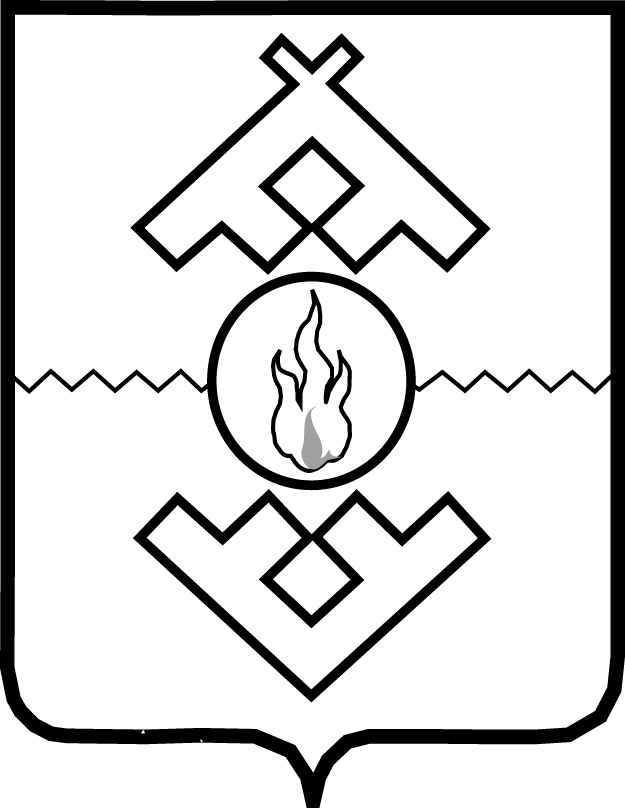 Департамент здравоохранения, труда и социальной защиты населения Ненецкого автономного округаПРИКАЗот __ _______ 202__ г. № __г. Нарьян-МарОб утверждении государственного задания государственному бюджетному учреждению социального обслуживания населения Ненецкого автономного округа «Комплексный центр социального обслуживания» на 2022 год и на плановый период 2023 и 2024 годовВ соответствии с постановлением Администрации Ненецкого автономного округа от 02.02.2016 № 17-п «Об утверждении Положения о формировании государственного задания в отношении государственных учреждений Ненецкого автономного округа и финансового обеспечения выполнения государственного задания» ПРИКАЗЫВАЮ:1. Утвердить государственное задание на оказание государственных услуг 
и работ государственному бюджетному учреждению социального обслуживания населения Ненецкого автономного округа «Комплексный центр социального обслуживания» на 2022 год и на плановый период 2023 и 2024 годов согласно Приложению.  2. Настоящий приказ вступает в силу со дня его официального опубликования и распространяет свое действие на правоотношения, возникшие с 1 января 2022 года.Руководителя Департамента здравоохранения, труда и социальной защиты населенияНенецкого автономного округа                                                                     Е.С. ЛевинаПриложение к приказу Департамента здравоохранения, труда и социальной защиты населения Ненецкого автономного округаот ________ № ___«Об утверждении государственного задания государственному бюджетному учреждению социального обслуживания населения Ненецкого автономного округа «Комплексный центр социального обслуживания» на 2022 год и на плановый период 2023 и 2024 годов»Государственное заданиена 2022 год и на плановый период 2023 и 2024 годовЧасть I. Сведения об оказываемых государственных услугахРаздел I3. Показатели, характеризующие объем и (или) качество государственной услуги.3.1. Показатели, характеризующие качество государственной услуги:3.2. Показатели, характеризующие объем государственной услуги:4. Нормативные правовые акты, устанавливающие размер платы (цену, тариф) либо порядок ее (его) установления: 5. Порядок оказания государственной услуги.5.1. Нормативные правовые акты, регулирующие порядок оказания государственной услуги: Федеральный закон от 28 декабря 2013 года № 442-ФЗ «Об основах социального обслуживания граждан в Российской Федерации»;Закон Ненецкого автономного округа от 09 июля 2014 года № 71-оз «О полномочиях органов государственной власти Ненецкого автономного округа в сфере социального обслуживания граждан»; Закон Ненецкого автономного округа от 08 июля 2020 года № 190-ОЗ «О внесении изменения в статью 3 закона Ненецкого автономного округа «О полномочиях органов государственной власти Ненецкого автономного округа в сфере социального обслуживания граждан»;Постановление Администрации Ненецкого автономного округа от 16 декабря 2014 года № 487-п «Об утверждении Порядка предоставления социальных услуг поставщиками социальных услуг в Ненецком автономном округе»;Постановление Администрации Ненецкого автономного округа от 22 июля 2020 года № 200-п «Об уполномоченной организации в сфере социального обслуживания граждан в Ненецком автономном округе»;Постановление Администрации Ненецкого автономного округа от 02 сентября 2020 года № 235-п «Об утверждении Порядка признания граждан нуждающимися в социальном обслуживании и составления индивидуальной программы предоставления социальных услуг уполномоченными организациями в сфере социального обслуживания граждан в Ненецком автономном округе».5.2. Порядок информирования потенциальных потребителей государственной услуги:Раздел II3. Показатели, характеризующие объем и (или) качество государственной услуги.3.1. Показатели, характеризующие качество государственной услуги:3.2. Показатели, характеризующие объем государственной услуги:4. Нормативные правовые акты, устанавливающие размер платы (цену, тариф) либо порядок ее (его) установления: 5. Порядок оказания государственной услуги.5.1. Нормативные правовые акты, регулирующие порядок оказания государственной услуги: Федеральный закон от 28 декабря 2013 года № 442-ФЗ «Об основах социального обслуживания граждан в Российской Федерации»;Закон Ненецкого автономного округа от 09 июля 2014 года № 71-оз «О полномочиях органов государственной власти Ненецкого автономного округа в сфере социального обслуживания граждан»; Закон Ненецкого автономного округа от 08 июля 2020 года № 190-ОЗ «О внесении изменения в статью 3 закона Ненецкого автономного округа «О полномочиях органов государственной власти Ненецкого автономного округа в сфере социального обслуживания граждан»;Постановление Администрации Ненецкого автономного округа от 16 декабря 2014 года № 487-п «Об утверждении Порядка предоставления социальных услуг поставщиками социальных услуг в Ненецком автономном округе»;Постановление Администрации Ненецкого автономного округа от 22 июля 2020 года № 200-п «Об уполномоченной организации в сфере социального обслуживания граждан в Ненецком автономном округе»;Постановление Администрации Ненецкого автономного округа от 02 сентября 2020 года № 235-п «Об утверждении Порядка признания граждан нуждающимися в социальном обслуживании и составления индивидуальной программы предоставления социальных услуг уполномоченными организациями в сфере социального обслуживания граждан в Ненецком автономном округе».5.2. Порядок информирования потенциальных потребителей государственной услуги:Раздел III3. Показатели, характеризующие объем и (или) качество государственной услуги.3.1. Показатели, характеризующие качество государственной услуги:3.2. Показатели, характеризующие объем государственной услуги:4. Нормативные правовые акты, устанавливающие размер платы (цену, тариф) либо порядок ее (его) установления: 5. Порядок оказания государственной услуги.5.1. Нормативные правовые акты, регулирующие порядок оказания государственной услуги: Федеральный закон от 28 декабря 2013 года № 442-ФЗ «Об основах социального обслуживания граждан в Российской Федерации»;Закон Ненецкого автономного округа от 09 июля 2014 года № 71-оз «О полномочиях органов государственной власти Ненецкого автономного округа в сфере социального обслуживания граждан»; Закон Ненецкого автономного округа от 08 июля 2020 года № 190-ОЗ «О внесении изменения в статью 3 закона Ненецкого автономного округа «О полномочиях органов государственной власти Ненецкого автономного округа в сфере социального обслуживания граждан»;Постановление Администрации Ненецкого автономного округа от 16 декабря 2014 года № 487-п «Об утверждении Порядка предоставления социальных услуг поставщиками социальных услуг в Ненецком автономном округе»;Постановление Администрации Ненецкого автономного округа от 22 июля 2020 года № 200-п «Об уполномоченной организации в сфере социального обслуживания граждан в Ненецком автономном округе»;Постановление Администрации Ненецкого автономного округа от 02 сентября 2020 года № 235-п «Об утверждении Порядка признания граждан нуждающимися в социальном обслуживании и составления индивидуальной программы предоставления социальных услуг уполномоченными организациями в сфере социального обслуживания граждан в Ненецком автономном округе».5.2. Порядок информирования потенциальных потребителей государственной услуги:Раздел IV3. Показатели, характеризующие объем и (или) качество государственной услуги.3.1. Показатели, характеризующие качество государственной услуги:3.2. Показатели, характеризующие объем государственной услуги:4. Нормативные правовые акты, устанавливающие размер платы (цену, тариф) либо порядок ее (его) установления: 5. Порядок оказания государственной услуги.5.1. Нормативные правовые акты, регулирующие порядок оказания государственной услуги: Федеральный закон от 28 декабря 2013 года № 442-ФЗ «Об основах социального обслуживания граждан в Российской Федерации»;Закон Ненецкого автономного округа от 09 июля 2014 года № 71-оз «О полномочиях органов государственной власти Ненецкого автономного округа в сфере социального обслуживания граждан»; Закон Ненецкого автономного округа от 08 июля 2020 года № 190-ОЗ «О внесении изменения в статью 3 закона Ненецкого автономного округа «О полномочиях органов государственной власти Ненецкого автономного округа в сфере социального обслуживания граждан»;Постановление Администрации Ненецкого автономного округа от 16 декабря 2014 года № 487-п «Об утверждении Порядка предоставления социальных услуг поставщиками социальных услуг в Ненецком автономном округе»;Постановление Администрации Ненецкого автономного округа от 22 июля 2020 года № 200-п «Об уполномоченной организации в сфере социального обслуживания граждан в Ненецком автономном округе»;Постановление Администрации Ненецкого автономного округа от 02 сентября 2020 года № 235-п «Об утверждении Порядка признания граждан нуждающимися в социальном обслуживании и составления индивидуальной программы предоставления социальных услуг уполномоченными организациями в сфере социального обслуживания граждан в Ненецком автономном округе».5.2. Порядок информирования потенциальных потребителей государственной услуги:Раздел V3. Показатели, характеризующие объем и (или) качество государственной услуги.3.1. Показатели, характеризующие качество государственной услуги:3.2. Показатели, характеризующие объем государственной услуги:4. Нормативные правовые акты, устанавливающие размер платы (цену, тариф) либо порядок ее (его) установления: 5. Порядок оказания государственной услуги.5.1. Нормативные правовые акты, регулирующие порядок оказания государственной услуги: Федеральный закон от 28 декабря 2013 года № 442-ФЗ «Об основах социального обслуживания граждан в Российской Федерации»;Закон Ненецкого автономного округа от 09 июля 2014 года № 71-оз «О полномочиях органов государственной власти Ненецкого автономного округа в сфере социального обслуживания граждан»; Закон Ненецкого автономного округа от 08 июля 2020 года № 190-ОЗ «О внесении изменения в статью 3 закона Ненецкого автономного округа «О полномочиях органов государственной власти Ненецкого автономного округа в сфере социального обслуживания граждан»;Постановление Администрации Ненецкого автономного округа от 16 декабря 2014 года № 487-п «Об утверждении Порядка предоставления социальных услуг поставщиками социальных услуг в Ненецком автономном округе»;Постановление Администрации Ненецкого автономного округа от 22 июля 2020 года № 200-п «Об уполномоченной организации в сфере социального обслуживания граждан в Ненецком автономном округе»;Постановление Администрации Ненецкого автономного округа от 02 сентября 2020 года № 235-п «Об утверждении Порядка признания граждан нуждающимися в социальном обслуживании и составления индивидуальной программы предоставления социальных услуг уполномоченными организациями в сфере социального обслуживания граждан в Ненецком автономном округе».5.2. Порядок информирования потенциальных потребителей государственной услуги:Раздел VI3. Показатели, характеризующие объем и (или) качество государственной услуги.3.1. Показатели, характеризующие качество государственной услуги:3.2. Показатели, характеризующие объем государственной услуги:4. Нормативные правовые акты, устанавливающие размер платы (цену, тариф) либо порядок ее (его) установления: 5. Порядок оказания государственной услуги.5.1. Нормативные правовые акты, регулирующие порядок оказания государственной услуги: Федеральный закон от 28 декабря 2013 года № 442-ФЗ «Об основах социального обслуживания граждан в Российской Федерации»;Закон Ненецкого автономного округа от 09 июля 2014 года № 71-оз «О полномочиях органов государственной власти Ненецкого автономного округа в сфере социального обслуживания граждан»; Закон Ненецкого автономного округа от 08 июля 2020 года № 190-ОЗ «О внесении изменения в статью 3 закона Ненецкого автономного округа «О полномочиях органов государственной власти Ненецкого автономного округа в сфере социального обслуживания граждан»;Постановление Администрации Ненецкого автономного округа от 16 декабря 2014 года № 487-п «Об утверждении Порядка предоставления социальных услуг поставщиками социальных услуг в Ненецком автономном округе»;Постановление Администрации Ненецкого автономного округа от 22 июля 2020 года № 200-п «Об уполномоченной организации в сфере социального обслуживания граждан в Ненецком автономном округе»;Постановление Администрации Ненецкого автономного округа от 02 сентября 2020 года № 235-п «Об утверждении Порядка признания граждан нуждающимися в социальном обслуживании и составления индивидуальной программы предоставления социальных услуг уполномоченными организациями в сфере социального обслуживания граждан в Ненецком автономном округе».5.2. Порядок информирования потенциальных потребителей государственной услуги:Раздел VII3. Показатели, характеризующие объем и (или) качество государственной услуги.3.1. Показатели, характеризующие качество государственной услуги:3.2. Показатели, характеризующие объем государственной услуги:4. Нормативные правовые акты, устанавливающие размер платы (цену, тариф) либо порядок ее (его) установления: 5. Порядок оказания государственной услуги.5.1. Нормативные правовые акты, регулирующие порядок оказания государственной услуги: Федеральный закон от 28 декабря 2013 года № 442-ФЗ «Об основах социального обслуживания граждан в Российской Федерации»;Закон Ненецкого автономного округа № 71-оз от 09.07.2014 «О полномочиях органов государственной власти Ненецкого автономного округа в сфере социального обслуживания граждан»; Постановление Администрации Ненецкого автономного округа от 16.12.2014 № 487-п «Об утверждении Порядка предоставления социальных услуг поставщиками социальных услуг в Ненецком автономном округе»;Постановление Администрации Ненецкого автономного округа от 02 сентября 2020 года № 235-п «Об утверждении Порядка признания граждан нуждающимися в социальном обслуживании и составления индивидуальной программы предоставления социальных услуг уполномоченными организациями в сфере социального обслуживания граждан в Ненецком автономном округе».5.2. Порядок информирования потенциальных потребителей государственной услуги:Часть II. Сведения о выполняемых работахРаздел ________3. Показатели, характеризующие объем и (или) качество работы.3.1. Показатели, характеризующие качество работы <3>:3.2. Показатели, характеризующие объем работы:Часть III. Прочие сведения о государственном задании1. Основания (условия и порядок) для досрочного прекращения выполнения государственного задания: ликвидация учреждения, реорганизация учреждения, перераспределение полномочий, повлекшее исключение из компетенции учреждения полномочий по оказанию государственной услуги. 2. Иная информация, необходимая для выполнения (контроля за выполнением) государственного задания: нет3. Порядок контроля за выполнением государственного задания:4. Требования к отчетности о выполнении государственного задания.4.1.	Периодичность представления отчетов о выполнении государственного задания: ежеквартально, ежегодно.4.2.	Сроки представления отчетов о выполнении государственного задания: ежеквартально не позднее 15 числа месяца, следующего за отчетным периодом;ежегодно (предварительный годовой отчет) до 20 ноября календарного года;ежегодно (годовой отчет) до 15 января года, следующего за отчетным периодом.4.3.	Иные требования к отчетности о выполнении государственного задания: пояснительная записка о результатах выполнения государственного задания.5. Иные показатели, связанные с выполнением государственного задания: нет.________________КодыФорма по ОКУД0506001Дата начала действия01.01.2021Дата окончания действия Наименование государственного учрежденияГосударственное бюджетное учреждение социального обслуживания населения Ненецкого автономного округа «Комплексный центр социального обслуживания» Код по сводному рееструВид деятельности государственного учрежденияСоциальная защита населенияПо ОКВЭД88.101. Наименование государственной услугиПредоставление социального обслуживания в форме на домуКод по общероссийскому перечню или региональному перечню2. Категории потребителей государственной услугиГражданин частично утративший способность либо возможность осуществлять самообслуживание, самостоятельно передвигаться, обеспечивать основные жизненные потребности в силу заболевания, травмы, возраста или наличия инвалидностиГражданин при отсутствии определенного места жительства, в том числе у лица, не достигшего возраста двадцати трех лет и завершившего пребывание в организации для детей-сирот и детей, оставшихся без попечения родителейГражданин при наличии в семье инвалида или инвалидов, в том числе ребенка-инвалида или детей-инвалидов, нуждающихся в постоянном постороннем уходеКод по общероссийскому перечню или региональному перечнюУникальный номер реестровой записиПоказатель, характеризующий содержание государственной услугиПоказатель, характеризующий содержание государственной услугиПоказатель, характеризующий содержание государственной услугиПоказатель, характеризующий условия (формы) оказания государственной услугиПоказатель, характеризующий условия (формы) оказания государственной услугиПоказатель качества государственной услугиПоказатель качества государственной услугиПоказатель качества государственной услугиЗначение показателя качества государственной услугиЗначение показателя качества государственной услугиЗначение показателя качества государственной услугиДопустимые (возможные) отклонения от установленных показателей качества государственной услугиДопустимые (возможные) отклонения от установленных показателей качества государственной услугиУникальный номер реестровой записиПоказатель, характеризующий содержание государственной услугиПоказатель, характеризующий содержание государственной услугиПоказатель, характеризующий содержание государственной услугиПоказатель, характеризующий условия (формы) оказания государственной услугиПоказатель, характеризующий условия (формы) оказания государственной услугинаименование показателяединица измерения по ОКЕИединица измерения по ОКЕИ2022 год (очередной финансовый год)2023 год (1-й год планового периода)2024 год (2-й год планового периода)в процентахв абсолютных показателяхУникальный номер реестровой записиПоказатель, характеризующий содержание государственной услугиПоказатель, характеризующий содержание государственной услугиПоказатель, характеризующий содержание государственной услугиПоказатель, характеризующий условия (формы) оказания государственной услугиПоказатель, характеризующий условия (формы) оказания государственной услугинаименование показателянаименованиекод2022 год (очередной финансовый год)2023 год (1-й год планового периода)2024 год (2-й год планового периода)в процентахв абсолютных показателяхУникальный номер реестровой записи_________(наименование показателя)________(наименование показателя)________(наименование показателя)_________(наименование показателя)________(наименование показателя)наименование показателянаименованиекод2022 год (очередной финансовый год)2023 год (1-й год планового периода)2024 год (2-й год планового периода)в процентахв абсолютных показателях1234567891011121314880000О.99.0.АЭ26АА01000Предоставление социального обслуживания в форме социального обслуживания на дому включая оказание социально-бытовых услуг, социально-медицинских услуг, социально-психологических услуг, социально-педагогических услуг, социально-трудовых услуг, социально-правовых услуг, услуг в целях повышения коммуникативного потенциала получателей социальных услуг, имеющих ограничения жизнедеятельности, в том числе детей-инвалидов, срочных социальных услуг.Гражданин частично утративший способность либо возможность осуществлять самообслуживание, самостоятельно передвигаться, обеспечивать основные жизненные потребности в силу заболевания, травмы, возраста или наличия инвалидностиОчноДоля получателей социальных услуг, получающих социальные услуги от общего числа получателей социальных услуг, находящихся на социальном обслуживании в организацииПроцент744100100100880000О.99.0.АЭ26АА01000Предоставление социального обслуживания в форме социального обслуживания на дому включая оказание социально-бытовых услуг, социально-медицинских услуг, социально-психологических услуг, социально-педагогических услуг, социально-трудовых услуг, социально-правовых услуг, услуг в целях повышения коммуникативного потенциала получателей социальных услуг, имеющих ограничения жизнедеятельности, в том числе детей-инвалидов, срочных социальных услуг.Гражданин частично утративший способность либо возможность осуществлять самообслуживание, самостоятельно передвигаться, обеспечивать основные жизненные потребности в силу заболевания, травмы, возраста или наличия инвалидностиОчноКоличество нарушений санитарного законодательства в отчетном году, выявленных при проведении проверокПроцент744000880000О.99.0.АЭ26АА01000Предоставление социального обслуживания в форме социального обслуживания на дому включая оказание социально-бытовых услуг, социально-медицинских услуг, социально-психологических услуг, социально-педагогических услуг, социально-трудовых услуг, социально-правовых услуг, услуг в целях повышения коммуникативного потенциала получателей социальных услуг, имеющих ограничения жизнедеятельности, в том числе детей-инвалидов, срочных социальных услуг.Гражданин частично утративший способность либо возможность осуществлять самообслуживание, самостоятельно передвигаться, обеспечивать основные жизненные потребности в силу заболевания, травмы, возраста или наличия инвалидностиОчноУдовлетворенность получателей социальных услуг в оказанных социальных услугахПроцент744100100100880000О.99.0.АЭ26АА01000Предоставление социального обслуживания в форме социального обслуживания на дому включая оказание социально-бытовых услуг, социально-медицинских услуг, социально-психологических услуг, социально-педагогических услуг, социально-трудовых услуг, социально-правовых услуг, услуг в целях повышения коммуникативного потенциала получателей социальных услуг, имеющих ограничения жизнедеятельности, в том числе детей-инвалидов, срочных социальных услуг.Гражданин частично утративший способность либо возможность осуществлять самообслуживание, самостоятельно передвигаться, обеспечивать основные жизненные потребности в силу заболевания, травмы, возраста или наличия инвалидностиОчноУкомплектование организации специалистами, оказывающими социальные услугиПроцент744100100100880000О.99.0.АЭ26АА01000Предоставление социального обслуживания в форме социального обслуживания на дому включая оказание социально-бытовых услуг, социально-медицинских услуг, социально-психологических услуг, социально-педагогических услуг, социально-трудовых услуг, социально-правовых услуг, услуг в целях повышения коммуникативного потенциала получателей социальных услуг, имеющих ограничения жизнедеятельности, в том числе детей-инвалидов, срочных социальных услуг.Гражданин частично утративший способность либо возможность осуществлять самообслуживание, самостоятельно передвигаться, обеспечивать основные жизненные потребности в силу заболевания, травмы, возраста или наличия инвалидностиОчноПовышение качества  социальных услуг и эффективности их оказания Процент744100100100880000О.99.0.АЭ26АА01000Предоставление социального обслуживания в форме социального обслуживания на дому включая оказание социально-бытовых услуг, социально-медицинских услуг, социально-психологических услуг, социально-педагогических услуг, социально-трудовых услуг, социально-правовых услуг, услуг в целях повышения коммуникативного потенциала получателей социальных услуг, имеющих ограничения жизнедеятельности, в том числе детей-инвалидов, срочных социальных услуг.Гражданин частично утративший способность либо возможность осуществлять самообслуживание, самостоятельно передвигаться, обеспечивать основные жизненные потребности в силу заболевания, травмы, возраста или наличия инвалидностиОчноДоступность получения социальных услуг в организацииПроцент744100100100880000О.99.0.АЭ26АА75000Предоставление срочных социальных услугГражданин при отсутствии определенного места жительства, в том числе у лица, не достигшего возраста двадцати трех лет и завершившего пребывание в организации для детей-сирот и детей, оставшихся без попечения родителейОчноДоля получателей социальных услуг, получающих социальные услуги от общего числа получателей социальных услуг, находящихся на социальном обслуживании в организацииПроцент744100100100880000О.99.0.АЭ26АА75000Предоставление срочных социальных услугГражданин при отсутствии определенного места жительства, в том числе у лица, не достигшего возраста двадцати трех лет и завершившего пребывание в организации для детей-сирот и детей, оставшихся без попечения родителейОчноКоличество нарушений санитарного законодательства в отчетном году, выявленных при проведении проверокПроцент744000880000О.99.0.АЭ26АА75000Предоставление срочных социальных услугГражданин при отсутствии определенного места жительства, в том числе у лица, не достигшего возраста двадцати трех лет и завершившего пребывание в организации для детей-сирот и детей, оставшихся без попечения родителейОчноУдовлетворенность получателей социальных услуг в оказанных социальных услугахПроцент744100100100880000О.99.0.АЭ26АА75000Предоставление срочных социальных услугГражданин при отсутствии определенного места жительства, в том числе у лица, не достигшего возраста двадцати трех лет и завершившего пребывание в организации для детей-сирот и детей, оставшихся без попечения родителейОчноУкомплектование организации специалистами, оказывающими социальные услугиПроцент744100100100880000О.99.0.АЭ26АА75000Предоставление срочных социальных услугГражданин при отсутствии определенного места жительства, в том числе у лица, не достигшего возраста двадцати трех лет и завершившего пребывание в организации для детей-сирот и детей, оставшихся без попечения родителейОчноПовышение качества  социальных услуг и эффективности их оказания Процент744100100100880000О.99.0.АЭ26АА75000Предоставление срочных социальных услугГражданин при отсутствии определенного места жительства, в том числе у лица, не достигшего возраста двадцати трех лет и завершившего пребывание в организации для детей-сирот и детей, оставшихся без попечения родителейОчноДоступность получения социальных услуг в организацииПроцент744100100100880000О.99.0.АЭ26АА13000Предоставление социально-бытовых услугГражданин при наличии в семье инвалида или инвалидов, в том числе ребенка-инвалида или детей-инвалидов, нуждающихся в постоянном постороннем уходеОчноДоля получателей социальных услуг, получающих социальные услуги от общего числа получателей социальных услуг, находящихся на социальном обслуживании в организацииПроцент744100100100880000О.99.0.АЭ26АА13000Предоставление социально-бытовых услугГражданин при наличии в семье инвалида или инвалидов, в том числе ребенка-инвалида или детей-инвалидов, нуждающихся в постоянном постороннем уходеОчноКоличество нарушений санитарного законодательства в отчетном году, выявленных при проведении проверокПроцент744000880000О.99.0.АЭ26АА13000Предоставление социально-бытовых услугГражданин при наличии в семье инвалида или инвалидов, в том числе ребенка-инвалида или детей-инвалидов, нуждающихся в постоянном постороннем уходеОчноУдовлетворенность получателей социальных услуг в оказанных социальных услугахПроцент744100100100880000О.99.0.АЭ26АА13000Предоставление социально-бытовых услугГражданин при наличии в семье инвалида или инвалидов, в том числе ребенка-инвалида или детей-инвалидов, нуждающихся в постоянном постороннем уходеОчноУкомплектование организации специалистами, оказывающими социальные услугиПроцент744100100100880000О.99.0.АЭ26АА13000Предоставление социально-бытовых услугГражданин при наличии в семье инвалида или инвалидов, в том числе ребенка-инвалида или детей-инвалидов, нуждающихся в постоянном постороннем уходеОчноПовышение качества  социальных услуг и эффективности их оказания Процент744100100100880000О.99.0.АЭ26АА13000Предоставление социально-бытовых услугГражданин при наличии в семье инвалида или инвалидов, в том числе ребенка-инвалида или детей-инвалидов, нуждающихся в постоянном постороннем уходеОчноДоступность получения социальных услуг в организацииПроцент744100100100Уникальный номер реестровой записиПоказатель, характеризующий содержание государственной услугиПоказатель, характеризующий содержание государственной услугиПоказатель, характеризующий содержание государственной услугиПоказатель, характеризующий условия (формы) оказания государственной 
услугиПоказатель, характеризующий условия (формы) оказания государственной 
услугиПоказатель объема государственной услугиПоказатель объема государственной услугиПоказатель объема государственной услугиЗначение показателя объема государственной услугиЗначение показателя объема государственной услугиЗначение показателя объема государственной услугиРазмер платы (цена, тариф)Размер платы (цена, тариф)Размер платы (цена, тариф)Допустимые (возможные) отклонения от установленных показателей качества государственной услугиДопустимые (возможные) отклонения от установленных показателей качества государственной услугиУникальный номер реестровой записиПоказатель, характеризующий содержание государственной услугиПоказатель, характеризующий содержание государственной услугиПоказатель, характеризующий содержание государственной услугиПоказатель, характеризующий условия (формы) оказания государственной 
услугиПоказатель, характеризующий условия (формы) оказания государственной 
услугинаиме-нование показа-теляединица измерения по ОКЕИединица измерения по ОКЕИ2022 год (очередной финансовый год)2023 год 
(1-й год планового периода) 2024 год 
(2-й год планового периода) 2022 год (очередной финансовый год)2023 год (1-й год планового периода)2024 год (2-й год планового периода)в процентахв абсолютных показателяхУникальный номер реестровой записиПоказатель, характеризующий содержание государственной услугиПоказатель, характеризующий содержание государственной услугиПоказатель, характеризующий содержание государственной услугиПоказатель, характеризующий условия (формы) оказания государственной 
услугиПоказатель, характеризующий условия (формы) оказания государственной 
услугинаиме-нование показа-телянаиме-нова-ниекод2022 год (очередной финансовый год)2023 год 
(1-й год планового периода) 2024 год 
(2-й год планового периода) 2022 год (очередной финансовый год)2023 год (1-й год планового периода)2024 год (2-й год планового периода)в процентахв абсолютных показателяхУникальный номер реестровой записи_________(наимено-вание показателя)________(наимено-вание показателя)________(наимено-вание показателя)_________(наимено-вание показателя)________(наимено-вание показателя)наиме-нование показа-телянаиме-нова-ниекод2022 год (очередной финансовый год)2023 год 
(1-й год планового периода) 2024 год 
(2-й год планового периода) 2022 год (очередной финансовый год)2023 год (1-й год планового периода)2024 год (2-й год планового периода)в процентахв абсолютных показателях1234567891011121314151617880000О.99.0.АЭ26АА01000Предоставление социального обслуживания в форме социального обслуживания на дому включая оказание социально-бытовых услуг, социально-медицинских услуг, социально-психологических услуг, социально-педагогических услуг, социально-трудовых услуг, социально-правовых услуг, услуг в целях повышения коммуникативного потенциала получателей социальных услуг, имеющих ограничения жизнедеятельности, в том числе детей-инвалидов, срочных социальных услугГражданин частично утративший способность либо возможность осуществлять самообслуживание, самостоятельно передвигаться, обеспечивать основные жизненные потребности в силу заболевания, травмы, возраста или наличия инвалидностиОчноЧисленность обслуженных гражданЧел.792505050105880000О.99.0.АЭ26АА75000Предоставление срочных социальных услугГражданин при отсутствии определенного места жительства, в том числе у лица, не достигшего возраста двадцати трех лет и завершившего пребывание в организации для детей-сирот и детей, оставшихся без попечения родителейОчноЧисленность обслуженных гражданЧел.792555101880000О.99.0.АЭ26АА13000Предоставление социально-бытовых услугГражданин при наличии в семье инвалида или инвалидов, в том числе ребенка-инвалида или детей-инвалидов, нуждающихся в постоянном постороннем уходеОчноЧисленность обслуженных гражданЧел.792333100Нормативный правовой актНормативный правовой актНормативный правовой актНормативный правовой актНормативный правовой актвидпринявший органдатаномернаименование12345ПриказУправления по государственному регулированию цен (тарифов) Ненецкого автономного округа10.12.201577Об утверждении тарифов на социальные услуги, оказываемые гражданам государственным бюджетным учреждением социального обслуживания населения Ненецкого автономного округа «Комплексный центр социального обслуживания»Способ информированияСостав размещаемой информацииЧастота обновления информации123Размещение информации в сети Интернет на официальном сайте Учреждения, предоставляющей социальную услугуОб организацииРежим работыНовостиДокументыУслугиКонтактыи др.При внесении изменений и дополнений Размещение на информационных стендах в Учреждении, предоставляющей социальную услугуО деятельности отделений Учреждения и их контактная информацияЛицензия на осуществление медицинской деятельностиПравила предоставления платных медицинских услугДоговор на оказание платных медицинских услугПорядок подачи жалоб и предложений др.При внесении изменений и дополнений1. Наименование государственной услугиПредоставление социального обслуживания в форме на домуКод по общероссийскому перечню или региональному перечню2. Категории потребителей государственной услугиГражданин частично утративший способность либо возможность осуществлять самообслуживание, самостоятельно передвигаться, обеспечивать основные жизненные потребности в силу заболевания, травмы, возраста или наличия инвалидности Код по общероссийскому перечню или региональному перечнюУникальный номер реестровой записиПоказатель, характеризующий содержание государственной услугиПоказатель, характеризующий содержание государственной услугиПоказатель, характеризующий содержание государственной услугиПоказатель, характеризующий условия (формы) оказания государственной услугиПоказатель, характеризующий условия (формы) оказания государственной услугиПоказатель качества государственной услугиПоказатель качества государственной услугиПоказатель качества государственной услугиЗначение показателя качества государственной услугиЗначение показателя качества государственной услугиЗначение показателя качества государственной услугиДопустимые (возможные) отклонения от установленных показателей качества государственной услугиДопустимые (возможные) отклонения от установленных показателей качества государственной услугиУникальный номер реестровой записиПоказатель, характеризующий содержание государственной услугиПоказатель, характеризующий содержание государственной услугиПоказатель, характеризующий содержание государственной услугиПоказатель, характеризующий условия (формы) оказания государственной услугиПоказатель, характеризующий условия (формы) оказания государственной услугинаименование показателяединица измерения по ОКЕИединица измерения по ОКЕИ2022 год (очередной финансовый год)2023 год (1-й год планового периода)2024 год (2-й год планового периода)в процентахв абсолютных показателяхУникальный номер реестровой записиПоказатель, характеризующий содержание государственной услугиПоказатель, характеризующий содержание государственной услугиПоказатель, характеризующий содержание государственной услугиПоказатель, характеризующий условия (формы) оказания государственной услугиПоказатель, характеризующий условия (формы) оказания государственной услугинаименование показателянаименованиекод2022 год (очередной финансовый год)2023 год (1-й год планового периода)2024 год (2-й год планового периода)в процентахв абсолютных показателяхУникальный номер реестровой записи_________(наименование показателя)________(наименование показателя)________(наименование показателя)_________(наименование показателя)________(наименование показателя)наименование показателянаименованиекод2022 год (очередной финансовый год)2023 год (1-й год планового периода)2024 год (2-й год планового периода)в процентахв абсолютных показателях1234567891011121314880000О.99.0.АЭ22АА01000Предоставление социального обслуживания в форме социального обслуживания на дому включая оказание социально-бытовых услуг, социально-медицинских услуг, социально-психологических услуг, социально-педагогических услуг, социально-трудовых услуг, социально-правовых услуг, услуг в целях повышения коммуникативного потенциала получателей социальных услуг, имеющих ограничения жизнедеятельности, в том числе детей-инвалидов, срочных социальных услугГражданин частично утративший способность либо возможность осуществлять самообслуживание, самостоятельно передвигаться, обеспечивать основные жизненные потребности в силу заболевания, травмы, возраста или наличия инвалидностиОчноДоля получателей социальных услуг, получающих социальные услуги от общего числа получателей социальных услуг, находящихся на социальном обслуживании в организацииПроцент744100100100880000О.99.0.АЭ22АА01000Предоставление социального обслуживания в форме социального обслуживания на дому включая оказание социально-бытовых услуг, социально-медицинских услуг, социально-психологических услуг, социально-педагогических услуг, социально-трудовых услуг, социально-правовых услуг, услуг в целях повышения коммуникативного потенциала получателей социальных услуг, имеющих ограничения жизнедеятельности, в том числе детей-инвалидов, срочных социальных услугГражданин частично утративший способность либо возможность осуществлять самообслуживание, самостоятельно передвигаться, обеспечивать основные жизненные потребности в силу заболевания, травмы, возраста или наличия инвалидностиОчноКоличество нарушений санитарного законодательства в отчетном году, выявленных при проведении проверокПроцент744000880000О.99.0.АЭ22АА01000Предоставление социального обслуживания в форме социального обслуживания на дому включая оказание социально-бытовых услуг, социально-медицинских услуг, социально-психологических услуг, социально-педагогических услуг, социально-трудовых услуг, социально-правовых услуг, услуг в целях повышения коммуникативного потенциала получателей социальных услуг, имеющих ограничения жизнедеятельности, в том числе детей-инвалидов, срочных социальных услугГражданин частично утративший способность либо возможность осуществлять самообслуживание, самостоятельно передвигаться, обеспечивать основные жизненные потребности в силу заболевания, травмы, возраста или наличия инвалидностиОчноУдовлетворенность получателей социальных услуг в оказанных социальных услугахПроцент744100100100880000О.99.0.АЭ22АА01000Предоставление социального обслуживания в форме социального обслуживания на дому включая оказание социально-бытовых услуг, социально-медицинских услуг, социально-психологических услуг, социально-педагогических услуг, социально-трудовых услуг, социально-правовых услуг, услуг в целях повышения коммуникативного потенциала получателей социальных услуг, имеющих ограничения жизнедеятельности, в том числе детей-инвалидов, срочных социальных услугГражданин частично утративший способность либо возможность осуществлять самообслуживание, самостоятельно передвигаться, обеспечивать основные жизненные потребности в силу заболевания, травмы, возраста или наличия инвалидностиОчноУкомплектование организации специалистами, оказывающими социальные услугиПроцент744100100100880000О.99.0.АЭ22АА01000Предоставление социального обслуживания в форме социального обслуживания на дому включая оказание социально-бытовых услуг, социально-медицинских услуг, социально-психологических услуг, социально-педагогических услуг, социально-трудовых услуг, социально-правовых услуг, услуг в целях повышения коммуникативного потенциала получателей социальных услуг, имеющих ограничения жизнедеятельности, в том числе детей-инвалидов, срочных социальных услугГражданин частично утративший способность либо возможность осуществлять самообслуживание, самостоятельно передвигаться, обеспечивать основные жизненные потребности в силу заболевания, травмы, возраста или наличия инвалидностиОчноПовышение качества  социальных услуг и эффективности их оказания Процент744100100100880000О.99.0.АЭ22АА01000Предоставление социального обслуживания в форме социального обслуживания на дому включая оказание социально-бытовых услуг, социально-медицинских услуг, социально-психологических услуг, социально-педагогических услуг, социально-трудовых услуг, социально-правовых услуг, услуг в целях повышения коммуникативного потенциала получателей социальных услуг, имеющих ограничения жизнедеятельности, в том числе детей-инвалидов, срочных социальных услугГражданин частично утративший способность либо возможность осуществлять самообслуживание, самостоятельно передвигаться, обеспечивать основные жизненные потребности в силу заболевания, травмы, возраста или наличия инвалидностиОчноДоступность получения социальных услуг в организацииПроцент744100100100Уникальный номер реестровой записиПоказатель, характеризующий содержание государственной услугиПоказатель, характеризующий содержание государственной услугиПоказатель, характеризующий содержание государственной услугиПоказатель, характеризующий условия (формы) оказания государственной 
услугиПоказатель, характеризующий условия (формы) оказания государственной 
услугиПоказатель объема государственной услугиПоказатель объема государственной услугиПоказатель объема государственной услугиЗначение показателя объема государственной услугиЗначение показателя объема государственной услугиЗначение показателя объема государственной услугиРазмер платы (цена, тариф)Размер платы (цена, тариф)Размер платы (цена, тариф)Допустимые (возможные) отклонения от установленных показателей качества государственной услугиДопустимые (возможные) отклонения от установленных показателей качества государственной услугиУникальный номер реестровой записиПоказатель, характеризующий содержание государственной услугиПоказатель, характеризующий содержание государственной услугиПоказатель, характеризующий содержание государственной услугиПоказатель, характеризующий условия (формы) оказания государственной 
услугиПоказатель, характеризующий условия (формы) оказания государственной 
услугинаиме-нование показа-теляединица измерения по ОКЕИединица измерения по ОКЕИ2022 год (очередной финансовый год)2023 год 
(1-й год планового периода) 2024 год 
(2-й год планового периода) 2022 год (очередной финансовый год)2023 год (1-й год планового периода)2024 год (2-й год планового периода)в процентахв абсолютных показателяхУникальный номер реестровой записиПоказатель, характеризующий содержание государственной услугиПоказатель, характеризующий содержание государственной услугиПоказатель, характеризующий содержание государственной услугиПоказатель, характеризующий условия (формы) оказания государственной 
услугиПоказатель, характеризующий условия (формы) оказания государственной 
услугинаиме-нование показа-телянаиме-нова-ниекод2022 год (очередной финансовый год)2023 год 
(1-й год планового периода) 2024 год 
(2-й год планового периода) 2022 год (очередной финансовый год)2023 год (1-й год планового периода)2024 год (2-й год планового периода)в процентахв абсолютных показателяхУникальный номер реестровой записи_________(наимено-вание показателя)________(наимено-вание показателя)________(наимено-вание показателя)_________(наимено-вание показателя)________(наимено-вание показателя)наиме-нование показа-телянаиме-нова-ниекод2022 год (очередной финансовый год)2023 год 
(1-й год планового периода) 2024 год 
(2-й год планового периода) 2022 год (очередной финансовый год)2023 год (1-й год планового периода)2024 год (2-й год планового периода)в процентахв абсолютных показателях1234567891011121314151617880000О.99.0.АЭ22АА01000Предоставление социального обслуживания в форме социального обслуживания на дому включая оказание социально-бытовых услуг, социально-медицинских услуг, социально-психологических услуг, социально-педагогических услуг, социально-трудовых услуг, социально-правовых услуг, услуг в целях повышения коммуникативного потенциала получателей социальных услуг, имеющих ограничения жизнедеятельности, в том числе детей-инвалидов, срочных социальных услугГражданин частично утративший способность либо возможность осуществлять самообслуживание, самостоятельно передвигаться, обеспечивать основные жизненные потребности в силу заболевания, травмы, возраста или наличия инвалидностиОчноЧисленность обслуженных гражданЧел.792404040104Нормативный правовой актНормативный правовой актНормативный правовой актНормативный правовой актНормативный правовой актвидпринявший органдатаномернаименование12345ПриказУправления по государственному регулированию цен (тарифов) Ненецкого автономного округа10.12.201577Об утверждении тарифов на социальные услуги, оказываемые гражданам государственным бюджетным учреждением социального обслуживания населения Ненецкого автономного округа «Комплексный центр социального обслуживания»Способ информированияСостав размещаемой информацииЧастота обновления информации123Размещение информации в сети Интернет на официальном сайте Учреждения, предоставляющей социальную услугуОб организацииРежим работыНовостиДокументыУслугиКонтактыи др.При внесении изменений и дополнений Размещение на информационных стендах в Учреждении, предоставляющей социальную услугуО деятельности отделений Учреждения и их контактная информацияЛицензия на осуществление медицинской деятельностиПравила предоставления платных медицинских услугДоговор на оказание платных медицинских услугПорядок подачи жалоб и предложений др.При внесении изменений и дополнений1. Наименование государственной услугиПредоставление социального обслуживания в полустационарной форме включая оказание социально-бытовых услуг, социально-медицинских услуг, социально-психологических услуг, социально-педагогических услуг, социально-трудовых услуг, социально-правовых услуг, услуг в целях повышения коммуникативного потенциала получателей социальных услуг, имеющих ограничения жизнедеятельности, в том числе детей-инвалидов, срочных социальных услугКод по общероссийскому перечню или региональному перечню2. Категории потребителей государственной услугиГражданин при наличии в семье инвалида или инвалидов, в том числе ребенка-инвалида или детей-инвалидов, нуждающихся в постоянном постороннем уходеГражданин полностью или частично утративший способность либо возможности осуществлять самообслуживание, самостоятельно передвигаться, обеспечивать основные жизненные потребности в силу заболевания, травмы, возраста или наличия инвалидностиГражданин при наличии внутрисемейного конфликта, в том числе с лицами с наркотической или алкогольной зависимостью, лицами, имеющими пристрастие к азартным играм, лицами, страдающими психическими расстройствами, наличие насилия в семьеГражданин при отсутствии работы и средств к существованиюГражданин при отсутствии возможности обеспечения ухода (в том числе временного) за инвалидом, ребенком, детьми, а также отсутствие попечения над нимиГражданин при отсутствии определенного места жительства, в том числе у лица, не достигшего возраста двадцати трех лет и завершившего пребывание в организации для детей-сирот и детей, оставшихся без попечения родителейГражданин при наличии ребенка или детей (в том числе находящихся под опекой, попечительством), испытывающих трудности в социальной адаптацииГражданин при наличии иных обстоятельств, которые ухудшают или способны ухудшить условия его жизнедеятельностиКод по общероссийскому перечню или региональному перечнюУникальный номер реестровой записиПоказатель, характеризующий содержание государственной услугиПоказатель, характеризующий содержание государственной услугиПоказатель, характеризующий содержание государственной услугиПоказатель, характеризующий условия (формы) оказания государственной услугиПоказатель, характеризующий условия (формы) оказания государственной услугиПоказатель качества государственной услугиПоказатель качества государственной услугиПоказатель качества государственной услугиЗначение показателя качества государственной услугиЗначение показателя качества государственной услугиЗначение показателя качества государственной услугиДопустимые (возможные) отклонения от установленных показателей качества государственной услугиДопустимые (возможные) отклонения от установленных показателей качества государственной услугиУникальный номер реестровой записиПоказатель, характеризующий содержание государственной услугиПоказатель, характеризующий содержание государственной услугиПоказатель, характеризующий содержание государственной услугиПоказатель, характеризующий условия (формы) оказания государственной услугиПоказатель, характеризующий условия (формы) оказания государственной услугинаименование показателяединица измерения по ОКЕИединица измерения по ОКЕИ2022 год (очередной финансовый год)2023 год (1-й год планового периода)2024 год (2-й год планового периода)в процентахв абсолютных показателяхУникальный номер реестровой записиПоказатель, характеризующий содержание государственной услугиПоказатель, характеризующий содержание государственной услугиПоказатель, характеризующий содержание государственной услугиПоказатель, характеризующий условия (формы) оказания государственной услугиПоказатель, характеризующий условия (формы) оказания государственной услугинаименование показателянаименованиекод2022 год (очередной финансовый год)2023 год (1-й год планового периода)2024 год (2-й год планового периода)в процентахв абсолютных показателяхУникальный номер реестровой записи_________(наименование показателя)________(наименование показателя)________(наименование показателя)_________(наименование показателя)________(наименование показателя)наименование показателянаименованиекод2022 год (очередной финансовый год)2023 год (1-й год планового периода)2024 год (2-й год планового периода)в процентахв абсолютных показателях1234567891011121314853200О.99.0.АЭ10АА00000Предоставление социального обслуживания в полустационарной форме включая оказание социально-бытовых услуг, социально-медицинских услуг, социально-психологических услуг, социально-педагогических услуг, социально-трудовых услуг, социально-правовых услуг, услуг в целях повышения коммуникативного потенциала получателей социальных услуг, имеющих ограничения жизнедеятельности, в том числе детей-инвалидов, срочных социальных услугОчноДоля получателей социальных услуг, получающих социальные услуги от общего числа получателей социальных услуг, находящихся на социальном обслуживании в организацииПроцент744100100100853200О.99.0.АЭ10АА00000Предоставление социального обслуживания в полустационарной форме включая оказание социально-бытовых услуг, социально-медицинских услуг, социально-психологических услуг, социально-педагогических услуг, социально-трудовых услуг, социально-правовых услуг, услуг в целях повышения коммуникативного потенциала получателей социальных услуг, имеющих ограничения жизнедеятельности, в том числе детей-инвалидов, срочных социальных услугОчноКоличество нарушений санитарного законодательства в отчетном году, выявленных при проведении проверокПроцент744000853200О.99.0.АЭ10АА00000Предоставление социального обслуживания в полустационарной форме включая оказание социально-бытовых услуг, социально-медицинских услуг, социально-психологических услуг, социально-педагогических услуг, социально-трудовых услуг, социально-правовых услуг, услуг в целях повышения коммуникативного потенциала получателей социальных услуг, имеющих ограничения жизнедеятельности, в том числе детей-инвалидов, срочных социальных услугОчноУдовлетворенность получателей социальных услуг в оказанных социальных услугахПроцент744100100100853200О.99.0.АЭ10АА00000Предоставление социального обслуживания в полустационарной форме включая оказание социально-бытовых услуг, социально-медицинских услуг, социально-психологических услуг, социально-педагогических услуг, социально-трудовых услуг, социально-правовых услуг, услуг в целях повышения коммуникативного потенциала получателей социальных услуг, имеющих ограничения жизнедеятельности, в том числе детей-инвалидов, срочных социальных услугОчноУкомплектование организации специалистами, оказывающими социальные услугиПроцент744100100100853200О.99.0.АЭ10АА00000Предоставление социального обслуживания в полустационарной форме включая оказание социально-бытовых услуг, социально-медицинских услуг, социально-психологических услуг, социально-педагогических услуг, социально-трудовых услуг, социально-правовых услуг, услуг в целях повышения коммуникативного потенциала получателей социальных услуг, имеющих ограничения жизнедеятельности, в том числе детей-инвалидов, срочных социальных услугОчноПовышение качества  социальных услуг и эффективности их оказания Процент744100100100853200О.99.0.АЭ10АА00000Предоставление социального обслуживания в полустационарной форме включая оказание социально-бытовых услуг, социально-медицинских услуг, социально-психологических услуг, социально-педагогических услуг, социально-трудовых услуг, социально-правовых услуг, услуг в целях повышения коммуникативного потенциала получателей социальных услуг, имеющих ограничения жизнедеятельности, в том числе детей-инвалидов, срочных социальных услугОчноДоступность получения социальных услуг в организацииПроцент744100100100Уникальный номер реестровой записиПоказатель, характеризующий содержание государственной услугиПоказатель, характеризующий содержание государственной услугиПоказатель, характеризующий содержание государственной услугиПоказатель, характеризующий условия (формы) оказания государственной 
услугиПоказатель, характеризующий условия (формы) оказания государственной 
услугиПоказатель объема государственной услугиПоказатель объема государственной услугиПоказатель объема государственной услугиЗначение показателя объема государственной услугиЗначение показателя объема государственной услугиЗначение показателя объема государственной услугиРазмер платы (цена, тариф)Размер платы (цена, тариф)Размер платы (цена, тариф)Допустимые (возможные) отклонения от установленных показателей качества государственной услугиДопустимые (возможные) отклонения от установленных показателей качества государственной услугиУникальный номер реестровой записиПоказатель, характеризующий содержание государственной услугиПоказатель, характеризующий содержание государственной услугиПоказатель, характеризующий содержание государственной услугиПоказатель, характеризующий условия (формы) оказания государственной 
услугиПоказатель, характеризующий условия (формы) оказания государственной 
услугинаиме-нование показа-теляединица измерения по ОКЕИединица измерения по ОКЕИ2022 год (очередной финансовый год)2023 год 
(1-й год планового периода) 2024 год 
(2-й год планового периода) 2022 год (очередной финансовый год)2023 год (1-й год планового периода)2024 год (2-й год планового периода)в процентахв абсолютных показателяхУникальный номер реестровой записиПоказатель, характеризующий содержание государственной услугиПоказатель, характеризующий содержание государственной услугиПоказатель, характеризующий содержание государственной услугиПоказатель, характеризующий условия (формы) оказания государственной 
услугиПоказатель, характеризующий условия (формы) оказания государственной 
услугинаиме-нование показа-телянаиме-нова-ниекод2022 год (очередной финансовый год)2023 год 
(1-й год планового периода) 2024 год 
(2-й год планового периода) 2022 год (очередной финансовый год)2023 год (1-й год планового периода)2024 год (2-й год планового периода)в процентахв абсолютных показателяхУникальный номер реестровой записи_________(наимено-вание показателя)________(наимено-вание показателя)________(наимено-вание показателя)_________(наимено-вание показателя)________(наимено-вание показателя)наиме-нование показа-телянаиме-нова-ниекод2022 год (очередной финансовый год)2023 год 
(1-й год планового периода) 2024 год 
(2-й год планового периода) 2022 год (очередной финансовый год)2023 год (1-й год планового периода)2024 год (2-й год планового периода)в процентахв абсолютных показателях1234567891011121314151617853200О.99.0.АЭ10АА00000Предоставление социального обслуживания в полустационарной форме включая оказание социально-бытовых услуг, социально-медицинских услуг, социально-психологических услуг, социально-педагогических услуг, социально-трудовых услуг, социально-правовых услуг, услуг в целях повышения коммуникативного потенциала получателей социальных услуг, имеющих ограничения жизнедеятельности, в том числе детей-инвалидов, срочных социальных услугОчноЧисленность обслуженных гражданЧел.7923503503501035Нормативный правовой актНормативный правовой актНормативный правовой актНормативный правовой актНормативный правовой актвидпринявший органдатаномернаименование12345ПриказУправления по государственному регулированию цен (тарифов) Ненецкого автономного округа10.12.201577Об утверждении тарифов на социальные услуги, оказываемые гражданам государственным бюджетным учреждением социального обслуживания населения Ненецкого автономного округа «Комплексный центр социального обслуживания»Способ информированияСостав размещаемой информацииЧастота обновления информации123Размещение информации в сети Интернет на официальном сайте Учреждения, предоставляющей социальную услугуОб организацииРежим работыНовостиДокументыУслугиКонтактыи др.При внесении изменений и дополнений Размещение на информационных стендах в Учреждении, предоставляющей социальную услугуО деятельности отделений Учреждения и их контактная информацияЛицензия на осуществление медицинской деятельностиПравила предоставления платных медицинских услугДоговор на оказание платных медицинских услугПорядок подачи жалоб и предложений др.При внесении изменений и дополнений1. Наименование государственной услугиПредоставление социального обслуживания в полустационарной формеКод по общероссийскому перечню или региональному перечню2. Категории потребителей государственной услугиГражданин частично утративший способность либо возможности осуществлять самообслуживание, самостоятельно передвигаться, обеспечивать основные жизненные потребности в силу заболевания, травмы, возраста или наличия инвалидностиКод по общероссийскому перечню или региональному перечнюУникальный номер реестровой записиПоказатель, характеризующий содержание государственной услугиПоказатель, характеризующий содержание государственной услугиПоказатель, характеризующий содержание государственной услугиПоказатель, характеризующий условия (формы) оказания государственной услугиПоказатель, характеризующий условия (формы) оказания государственной услугиПоказатель качества государственной услугиПоказатель качества государственной услугиПоказатель качества государственной услугиЗначение показателя качества государственной услугиЗначение показателя качества государственной услугиЗначение показателя качества государственной услугиДопустимые (возможные) отклонения от установленных показателей качества государственной услугиДопустимые (возможные) отклонения от установленных показателей качества государственной услугиУникальный номер реестровой записиПоказатель, характеризующий содержание государственной услугиПоказатель, характеризующий содержание государственной услугиПоказатель, характеризующий содержание государственной услугиПоказатель, характеризующий условия (формы) оказания государственной услугиПоказатель, характеризующий условия (формы) оказания государственной услугинаименование показателяединица измерения по ОКЕИединица измерения по ОКЕИ2022 год (очередной финансовый год)2023 год (1-й год планового периода)2024 год (2-й год планового периода)в процентахв абсолютных показателяхУникальный номер реестровой записиПоказатель, характеризующий содержание государственной услугиПоказатель, характеризующий содержание государственной услугиПоказатель, характеризующий содержание государственной услугиПоказатель, характеризующий условия (формы) оказания государственной услугиПоказатель, характеризующий условия (формы) оказания государственной услугинаименование показателянаименованиекод2022 год (очередной финансовый год)2023 год (1-й год планового периода)2024 год (2-й год планового периода)в процентахв абсолютных показателяхУникальный номер реестровой записи_________(наименование показателя)________(наименование показателя)________(наименование показателя)_________(наименование показателя)________(наименование показателя)наименование показателянаименованиекод2022 год (очередной финансовый год)2023 год (1-й год планового периода)2024 год (2-й год планового периода)в процентахв абсолютных показателях1234567891011121314870000О.99.0.АЭ21АА01000Предоставление социального обслуживания в полустационарной форме включая оказание социально-бытовых услуг, социально-медицинских услуг, социально-психологических услуг, социально-педагогических услуг, социально-трудовых услуг, социально-правовых услуг, услуг в целях повышения коммуникативного потенциала получателей социальных услуг, имеющих ограничения жизнедеятельности, в том числе детей-инвалидов, срочных социальных услугГражданин частично утративший способность либо возможности осуществлять самообслуживание, самостоятельно передвигаться, обеспечивать основные жизненные потребности в силу заболевания, травмы, возраста или наличия инвалидностиОчноДоля получателей социальных услуг, получающих социальные услуги от общего числа получателей социальных услуг, находящихся на социальном обслуживании в организацииПроцент744100100100870000О.99.0.АЭ21АА01000Предоставление социального обслуживания в полустационарной форме включая оказание социально-бытовых услуг, социально-медицинских услуг, социально-психологических услуг, социально-педагогических услуг, социально-трудовых услуг, социально-правовых услуг, услуг в целях повышения коммуникативного потенциала получателей социальных услуг, имеющих ограничения жизнедеятельности, в том числе детей-инвалидов, срочных социальных услугГражданин частично утративший способность либо возможности осуществлять самообслуживание, самостоятельно передвигаться, обеспечивать основные жизненные потребности в силу заболевания, травмы, возраста или наличия инвалидностиОчноКоличество нарушений санитарного законодательства в отчетном году, выявленных при проведении проверокПроцент744000870000О.99.0.АЭ21АА01000Предоставление социального обслуживания в полустационарной форме включая оказание социально-бытовых услуг, социально-медицинских услуг, социально-психологических услуг, социально-педагогических услуг, социально-трудовых услуг, социально-правовых услуг, услуг в целях повышения коммуникативного потенциала получателей социальных услуг, имеющих ограничения жизнедеятельности, в том числе детей-инвалидов, срочных социальных услугГражданин частично утративший способность либо возможности осуществлять самообслуживание, самостоятельно передвигаться, обеспечивать основные жизненные потребности в силу заболевания, травмы, возраста или наличия инвалидностиОчноУдовлетворенность получателей социальных услуг в оказанных социальных услугахПроцент744100100100870000О.99.0.АЭ21АА01000Предоставление социального обслуживания в полустационарной форме включая оказание социально-бытовых услуг, социально-медицинских услуг, социально-психологических услуг, социально-педагогических услуг, социально-трудовых услуг, социально-правовых услуг, услуг в целях повышения коммуникативного потенциала получателей социальных услуг, имеющих ограничения жизнедеятельности, в том числе детей-инвалидов, срочных социальных услугГражданин частично утративший способность либо возможности осуществлять самообслуживание, самостоятельно передвигаться, обеспечивать основные жизненные потребности в силу заболевания, травмы, возраста или наличия инвалидностиОчноУкомплектование организации специалистами, оказывающими социальные услугиПроцент744100100100870000О.99.0.АЭ21АА01000Предоставление социального обслуживания в полустационарной форме включая оказание социально-бытовых услуг, социально-медицинских услуг, социально-психологических услуг, социально-педагогических услуг, социально-трудовых услуг, социально-правовых услуг, услуг в целях повышения коммуникативного потенциала получателей социальных услуг, имеющих ограничения жизнедеятельности, в том числе детей-инвалидов, срочных социальных услугГражданин частично утративший способность либо возможности осуществлять самообслуживание, самостоятельно передвигаться, обеспечивать основные жизненные потребности в силу заболевания, травмы, возраста или наличия инвалидностиОчноПовышение качества  социальных услуг и эффективности их оказания Процент744100100100870000О.99.0.АЭ21АА01000Предоставление социального обслуживания в полустационарной форме включая оказание социально-бытовых услуг, социально-медицинских услуг, социально-психологических услуг, социально-педагогических услуг, социально-трудовых услуг, социально-правовых услуг, услуг в целях повышения коммуникативного потенциала получателей социальных услуг, имеющих ограничения жизнедеятельности, в том числе детей-инвалидов, срочных социальных услугГражданин частично утративший способность либо возможности осуществлять самообслуживание, самостоятельно передвигаться, обеспечивать основные жизненные потребности в силу заболевания, травмы, возраста или наличия инвалидностиОчноДоступность получения социальных услуг в организацииПроцент744100100100Уникальный номер реестровой записиПоказатель, характеризующий содержание государственной услугиПоказатель, характеризующий содержание государственной услугиПоказатель, характеризующий содержание государственной услугиПоказатель, характеризующий условия (формы) оказания государственной 
услугиПоказатель, характеризующий условия (формы) оказания государственной 
услугиПоказатель объема государственной услугиПоказатель объема государственной услугиПоказатель объема государственной услугиЗначение показателя объема государственной услугиЗначение показателя объема государственной услугиЗначение показателя объема государственной услугиРазмер платы (цена, тариф)Размер платы (цена, тариф)Размер платы (цена, тариф)Допустимые (возможные) отклонения от установленных показателей качества государственной услугиДопустимые (возможные) отклонения от установленных показателей качества государственной услугиУникальный номер реестровой записиПоказатель, характеризующий содержание государственной услугиПоказатель, характеризующий содержание государственной услугиПоказатель, характеризующий содержание государственной услугиПоказатель, характеризующий условия (формы) оказания государственной 
услугиПоказатель, характеризующий условия (формы) оказания государственной 
услугинаиме-нование показа-теляединица измерения по ОКЕИединица измерения по ОКЕИ2022 год (очередной финансовый год)2023 год 
(1-й год планового периода) 2024 год 
(2-й год планового периода) 2022 год (очередной финансовый год)2023 год (1-й год планового периода)2024 год (2-й год планового периода)в процентахв абсолютных показателяхУникальный номер реестровой записиПоказатель, характеризующий содержание государственной услугиПоказатель, характеризующий содержание государственной услугиПоказатель, характеризующий содержание государственной услугиПоказатель, характеризующий условия (формы) оказания государственной 
услугиПоказатель, характеризующий условия (формы) оказания государственной 
услугинаиме-нование показа-телянаиме-нова-ниекод2022 год (очередной финансовый год)2023 год 
(1-й год планового периода) 2024 год 
(2-й год планового периода) 2022 год (очередной финансовый год)2023 год (1-й год планового периода)2024 год (2-й год планового периода)в процентахв абсолютных показателяхУникальный номер реестровой записи_________(наимено-вание показателя)________(наимено-вание показателя)________(наимено-вание показателя)_________(наимено-вание показателя)________(наимено-вание показателя)наиме-нование показа-телянаиме-нова-ниекод2022 год (очередной финансовый год)2023 год 
(1-й год планового периода) 2024 год 
(2-й год планового периода) 2022 год (очередной финансовый год)2023 год (1-й год планового периода)2024 год (2-й год планового периода)в процентахв абсолютных показателях1234567891011121314151617870000О.99.0.АЭ21АА01000Предоставление социального обслуживания в полустационарной форме включая оказание социально-бытовых услуг, социально-медицинских услуг, социально-психологических услуг, социально-педагогических услуг, социально-трудовых услуг, социально-правовых услуг, услуг в целях повышения коммуникативного потенциала получателей социальных услуг, имеющих ограничения жизнедеятельности, в том числе детей-инвалидов, срочных социальных услугГражданин частично утративший способность либо возможности осуществлять самообслуживание, самостоятельно передвигаться, обеспечивать основные жизненные потребности в силу заболевания, травмы, возраста или наличия инвалидностиОчноЧисленность обслуженных гражданЧел.792505050105Нормативный правовой актНормативный правовой актНормативный правовой актНормативный правовой актНормативный правовой актвидпринявший органдатаномернаименование12345ПриказУправления по государственному регулированию цен (тарифов) Ненецкого автономного округа10.12.201577Об утверждении тарифов на социальные услуги, оказываемые гражданам государственным бюджетным учреждением социального обслуживания населения Ненецкого автономного округа «Комплексный центр социального обслуживания»Способ информированияСостав размещаемой информацииЧастота обновления информации123Размещение информации в сети Интернет на официальном сайте Учреждения, предоставляющей социальную услугуОб организацииРежим работыНовостиДокументыУслугиКонтактыи др.При внесении изменений и дополнений Размещение на информационных стендах в Учреждении, предоставляющей социальную услугуО деятельности отделений Учреждения и их контактная информацияЛицензия на осуществление медицинской деятельностиПравила предоставления платных медицинских услугДоговор на оказание платных медицинских услугПорядок подачи жалоб и предложений др.При внесении изменений и дополнений1. Наименование государственной услугиПредоставление социального обслуживания в полустационарной форме Код по общероссийскому перечню или региональному перечню2. Категории потребителей государственной услугиГражданин при наличии в семье инвалида или инвалидов, в том числе ребенка-инвалида или детей-инвалидов, нуждающихся в постоянном постороннем уходеГражданин при отсутствии работы и средств к существованиюГражданин при наличии иных обстоятельств, которые ухудшают или способны ухудшить условия его жизнедеятельностиКод по общероссийскому перечню или региональному перечнюУникальный номер реестровой записиПоказатель, характеризующий содержание государственной услугиПоказатель, характеризующий содержание государственной услугиПоказатель, характеризующий содержание государственной услугиПоказатель, характеризующий условия (формы) оказания государственной услугиПоказатель, характеризующий условия (формы) оказания государственной услугиПоказатель качества государственной услугиПоказатель качества государственной услугиПоказатель качества государственной услугиЗначение показателя качества государственной услугиЗначение показателя качества государственной услугиЗначение показателя качества государственной услугиДопустимые (возможные) отклонения от установленных показателей качества государственной услугиДопустимые (возможные) отклонения от установленных показателей качества государственной услугиУникальный номер реестровой записиПоказатель, характеризующий содержание государственной услугиПоказатель, характеризующий содержание государственной услугиПоказатель, характеризующий содержание государственной услугиПоказатель, характеризующий условия (формы) оказания государственной услугиПоказатель, характеризующий условия (формы) оказания государственной услугинаименование показателяединица измерения по ОКЕИединица измерения по ОКЕИ2022 год (очередной финансовый год)2023 год (1-й год планового периода)2024 год (2-й год планового периода)в процентахв абсолютных показателяхУникальный номер реестровой записиПоказатель, характеризующий содержание государственной услугиПоказатель, характеризующий содержание государственной услугиПоказатель, характеризующий содержание государственной услугиПоказатель, характеризующий условия (формы) оказания государственной услугиПоказатель, характеризующий условия (формы) оказания государственной услугинаименование показателянаименованиекод2022 год (очередной финансовый год)2023 год (1-й год планового периода)2024 год (2-й год планового периода)в процентахв абсолютных показателяхУникальный номер реестровой записи_________(наименование показателя)________(наименование показателя)________(наименование показателя)_________(наименование показателя)________(наименование показателя)наименование показателянаименованиекод2022 год (очередной финансовый год)2023 год (1-й год планового периода)2024 год (2-й год планового периода)в процентахв абсолютных показателях1234567891011121314870000О.99.0.АЭ25АА04000Предоставление социального обслуживания в полустационарной форме включая оказание социально-бытовых услуг, социально-медицинских услуг, социально-психологических услуг, социально-педагогических услуг, социально-трудовых услуг, социально-правовых услуг, услуг в целях повышения коммуникативного потенциала получателей социальных услуг, имеющих ограничения жизнедеятельности, в том числе детей-инвалидов, срочных социальных услугГражданин при наличии в семье инвалида или инвалидов, в том числе ребенка-инвалида или детей-инвалидов, нуждающихся в постоянном постороннем уходеОчноДоля получателей социальных услуг, получающих социальные услуги от общего числа получателей социальных услуг, находящихся на социальном обслуживании в организацииПроцент744100100100870000О.99.0.АЭ25АА04000Предоставление социального обслуживания в полустационарной форме включая оказание социально-бытовых услуг, социально-медицинских услуг, социально-психологических услуг, социально-педагогических услуг, социально-трудовых услуг, социально-правовых услуг, услуг в целях повышения коммуникативного потенциала получателей социальных услуг, имеющих ограничения жизнедеятельности, в том числе детей-инвалидов, срочных социальных услугГражданин при наличии в семье инвалида или инвалидов, в том числе ребенка-инвалида или детей-инвалидов, нуждающихся в постоянном постороннем уходеОчноКоличество нарушений санитарного законодательства в отчетном году, выявленных при проведении проверокПроцент744000870000О.99.0.АЭ25АА04000Предоставление социального обслуживания в полустационарной форме включая оказание социально-бытовых услуг, социально-медицинских услуг, социально-психологических услуг, социально-педагогических услуг, социально-трудовых услуг, социально-правовых услуг, услуг в целях повышения коммуникативного потенциала получателей социальных услуг, имеющих ограничения жизнедеятельности, в том числе детей-инвалидов, срочных социальных услугГражданин при наличии в семье инвалида или инвалидов, в том числе ребенка-инвалида или детей-инвалидов, нуждающихся в постоянном постороннем уходеОчноУдовлетворенность получателей социальных услуг в оказанных социальных услугахПроцент744100100100870000О.99.0.АЭ25АА04000Предоставление социального обслуживания в полустационарной форме включая оказание социально-бытовых услуг, социально-медицинских услуг, социально-психологических услуг, социально-педагогических услуг, социально-трудовых услуг, социально-правовых услуг, услуг в целях повышения коммуникативного потенциала получателей социальных услуг, имеющих ограничения жизнедеятельности, в том числе детей-инвалидов, срочных социальных услугГражданин при наличии в семье инвалида или инвалидов, в том числе ребенка-инвалида или детей-инвалидов, нуждающихся в постоянном постороннем уходеОчноУкомплектование организации специалистами, оказывающими социальные услугиПроцент744100100100870000О.99.0.АЭ25АА04000Предоставление социального обслуживания в полустационарной форме включая оказание социально-бытовых услуг, социально-медицинских услуг, социально-психологических услуг, социально-педагогических услуг, социально-трудовых услуг, социально-правовых услуг, услуг в целях повышения коммуникативного потенциала получателей социальных услуг, имеющих ограничения жизнедеятельности, в том числе детей-инвалидов, срочных социальных услугГражданин при наличии в семье инвалида или инвалидов, в том числе ребенка-инвалида или детей-инвалидов, нуждающихся в постоянном постороннем уходеОчноПовышение качества  социальных услуг и эффективности их оказания Процент744100100100870000О.99.0.АЭ25АА04000Предоставление социального обслуживания в полустационарной форме включая оказание социально-бытовых услуг, социально-медицинских услуг, социально-психологических услуг, социально-педагогических услуг, социально-трудовых услуг, социально-правовых услуг, услуг в целях повышения коммуникативного потенциала получателей социальных услуг, имеющих ограничения жизнедеятельности, в том числе детей-инвалидов, срочных социальных услугГражданин при наличии в семье инвалида или инвалидов, в том числе ребенка-инвалида или детей-инвалидов, нуждающихся в постоянном постороннем уходеОчноДоступность получения социальных услуг в организацииПроцент744100100100870000О.99.0.АЭ25АА79000Предоставление срочных социальных услугГражданин при отсутствии работы и средств к существованию ОчноДоля получателей социальных услуг, получающих социальные услуги от общего числа получателей социальных услуг, находящихся на социальном обслуживании в организацииПроцент744100100100870000О.99.0.АЭ25АА79000Предоставление срочных социальных услугГражданин при отсутствии работы и средств к существованию ОчноКоличество нарушений санитарного законодательства в отчетном году, выявленных при проведении проверокПроцент744100100100870000О.99.0.АЭ25АА79000Предоставление срочных социальных услугГражданин при отсутствии работы и средств к существованию ОчноУдовлетворенность получателей социальных услуг в оказанных социальных услугахПроцент744100100100870000О.99.0.АЭ25АА79000Предоставление срочных социальных услугГражданин при отсутствии работы и средств к существованию ОчноУкомплектование организации специалистами, оказывающими социальные услугиПроцент744100100100870000О.99.0.АЭ25АА79000Предоставление срочных социальных услугГражданин при отсутствии работы и средств к существованию ОчноПовышение качества  социальных услуг и эффективности их оказания Процент744100100100870000О.99.0.АЭ25АА79000Предоставление срочных социальных услугГражданин при отсутствии работы и средств к существованию ОчноДоступность получения социальных услуг в организацииПроцент744100100100870000О.99.0.АЭ25АА80000Предоставление срочных социальных услугГражданин при наличии иных обстоятельств, которые нормативными правовыми актами субъектов Российской Федерации признаны ухудшающими или способны ухудшить условия его жизнедеятельностиОчноДоля получателей социальных услуг, получающих социальные услуги от общего числа получателей социальных услуг, находящихся на социальном обслуживании в организацииПроцент744100100100870000О.99.0.АЭ25АА80000Предоставление срочных социальных услугГражданин при наличии иных обстоятельств, которые нормативными правовыми актами субъектов Российской Федерации признаны ухудшающими или способны ухудшить условия его жизнедеятельностиОчноКоличество нарушений санитарного законодательства в отчетном году, выявленных при проведении проверокПроцент744000870000О.99.0.АЭ25АА80000Предоставление срочных социальных услугГражданин при наличии иных обстоятельств, которые нормативными правовыми актами субъектов Российской Федерации признаны ухудшающими или способны ухудшить условия его жизнедеятельностиОчноУдовлетворенность получателей социальных услуг в оказанных социальных услугахПроцент744100100100870000О.99.0.АЭ25АА80000Предоставление срочных социальных услугГражданин при наличии иных обстоятельств, которые нормативными правовыми актами субъектов Российской Федерации признаны ухудшающими или способны ухудшить условия его жизнедеятельностиОчноУкомплектование организации специалистами, оказывающими социальные услугиПроцент744100100100870000О.99.0.АЭ25АА80000Предоставление срочных социальных услугГражданин при наличии иных обстоятельств, которые нормативными правовыми актами субъектов Российской Федерации признаны ухудшающими или способны ухудшить условия его жизнедеятельностиОчноПовышение качества  социальных услуг и эффективности их оказания Процент744100100100870000О.99.0.АЭ25АА80000Предоставление срочных социальных услугГражданин при наличии иных обстоятельств, которые нормативными правовыми актами субъектов Российской Федерации признаны ухудшающими или способны ухудшить условия его жизнедеятельностиОчноДоступность получения социальных услуг в организацииПроцент744100100100Уникальный номер реестровой записиПоказатель, характеризующий содержание государственной услугиПоказатель, характеризующий содержание государственной услугиПоказатель, характеризующий содержание государственной услугиПоказатель, характеризующий условия (формы) оказания государственной 
услугиПоказатель, характеризующий условия (формы) оказания государственной 
услугиПоказатель объема государственной услугиПоказатель объема государственной услугиПоказатель объема государственной услугиЗначение показателя объема государственной услугиЗначение показателя объема государственной услугиЗначение показателя объема государственной услугиРазмер платы (цена, тариф)Размер платы (цена, тариф)Размер платы (цена, тариф)Допустимые (возможные) отклонения от установленных показателей качества государственной услугиДопустимые (возможные) отклонения от установленных показателей качества государственной услугиУникальный номер реестровой записиПоказатель, характеризующий содержание государственной услугиПоказатель, характеризующий содержание государственной услугиПоказатель, характеризующий содержание государственной услугиПоказатель, характеризующий условия (формы) оказания государственной 
услугиПоказатель, характеризующий условия (формы) оказания государственной 
услугинаиме-нование показа-теляединица измерения по ОКЕИединица измерения по ОКЕИ2022 год (очередной финансовый год)2023 год 
(1-й год планового периода) 2024 год 
(2-й год планового периода) 2022 год (очередной финансовый год)2023 год (1-й год планового периода)2024 год (2-й год планового периода)в процентахв абсолютных показателяхУникальный номер реестровой записиПоказатель, характеризующий содержание государственной услугиПоказатель, характеризующий содержание государственной услугиПоказатель, характеризующий содержание государственной услугиПоказатель, характеризующий условия (формы) оказания государственной 
услугиПоказатель, характеризующий условия (формы) оказания государственной 
услугинаиме-нование показа-телянаиме-нова-ниекод2022 год (очередной финансовый год)2023 год 
(1-й год планового периода) 2024 год 
(2-й год планового периода) 2022 год (очередной финансовый год)2023 год (1-й год планового периода)2024 год (2-й год планового периода)в процентахв абсолютных показателяхУникальный номер реестровой записи_________(наимено-вание показателя)________(наимено-вание показателя)________(наимено-вание показателя)_________(наимено-вание показателя)________(наимено-вание показателя)наиме-нование показа-телянаиме-нова-ниекод2022 год (очередной финансовый год)2023 год 
(1-й год планового периода) 2024 год 
(2-й год планового периода) 2022 год (очередной финансовый год)2023 год (1-й год планового периода)2024 год (2-й год планового периода)в процентахв абсолютных показателях1234567891011121314151617870000О.99.0.АЭ25АА04000Предоставление социального обслуживания в полустационарной форме включая оказание социально-бытовых услуг, социально-медицинских услуг, социально-психологических услуг, социально-педагогических услуг, социально-трудовых услуг, социально-правовых услуг, услуг в целях повышения коммуникативного потенциала получателей социальных услуг, имеющих ограничения жизнедеятельности, в том числе детей-инвалидов, срочных социальных услугГражданин при наличии в семье инвалида или инвалидов, в том числе ребенка-инвалида или детей-инвалидов, нуждающихся в постоянном постороннем уходеОчноЧисленность обслуженных гражданЧел.792101010101870000О.99.0.АЭ25АА79000Предоставление срочных социальных услугГражданин при отсутствии работы и средств к существованиюОчноЧисленность обслуженных гражданЧел.7921101101101011870000О.99.0.АЭ25АА80000Предоставление срочных социальных услугГражданин при наличии иных обстоятельств, которые нормативными правовыми актами субъектов Российской Федерации признаны ухудшающими или способны ухудшить условия его жизнедеятельностиОчноЧисленность обслуженных гражданЧел.7925405405401054Нормативный правовой актНормативный правовой актНормативный правовой актНормативный правовой актНормативный правовой актвидпринявший органдатаномернаименование12345ПриказУправления по государственному регулированию цен (тарифов) Ненецкого автономного округа10.12.201577Об утверждении тарифов на социальные услуги, оказываемые гражданам государственным бюджетным учреждением социального обслуживания населения Ненецкого автономного округа «Комплексный центр социального обслуживания»Способ информированияСостав размещаемой информацииЧастота обновления информации123Размещение информации в сети Интернет на официальном сайте Учреждения, предоставляющей социальную услугуОб организацииРежим работыНовостиДокументыУслугиКонтактыи др.При внесении изменений и дополнений Размещение на информационных стендах в Учреждении, предоставляющей социальную услугуО деятельности отделений Учреждения и их контактная информацияЛицензия на осуществление медицинской деятельностиПравила предоставления платных медицинских услугДоговор на оказание платных медицинских услугПорядок подачи жалоб и предложений др.При внесении изменений и дополнений1. Наименование государственной услугиПредоставление социального обслуживания в стационарной форме включая оказание социально-бытовых услуг, социально-медицинских услуг, социально-психологических услуг, социально-педагогических услуг, социально-трудовых услуг, социально-правовых услуг, услуг в целях повышения коммуникативного потенциала получателей социальных услуг, имеющих ограничения жизнедеятельности, в том числе детей-инвалидовКод по общероссийскому перечню или региональному перечню2. Категории потребителей государственной услугиГражданин при наличии в семье инвалида или инвалидов, в том числе ребенка-инвалида или детей-инвалидов, нуждающихся в постоянном постороннем уходеГражданин полностью или частично утративший способность либо возможности осуществлять самообслуживание, самостоятельно передвигаться, обеспечивать основные жизненные потребности в силу заболевания, травмы, возраста или наличия инвалидностиГражданин при наличии внутрисемейного конфликта, в том числе с лицами с наркотической или алкогольной зависимостью, лицами, имеющими пристрастие к азартным играм, лицами, страдающими психическими расстройствами, наличие насилия в семьеГражданин при отсутствии работы и средств к существованиюГражданин при отсутствии определенного места жительства, в том числе у лица, не достигшего возраста двадцати трех лет и завершившего пребывание в организации для детей-сирот и детей, оставшихся без попечения родителейГражданин при отсутствии возможности обеспечения ухода (в том числе временного) за инвалидом, ребенком, детьми, а также отсутствие попечения над нимиГражданин при наличии ребенка или детей (в том числе находящихся под опекой, попечительством), испытывающих трудности в социальной адаптацииГражданин при наличии иных обстоятельств, которые ухудшают или способны ухудшить условия его жизнедеятельностиКод по общероссийскому перечню или региональному перечнюУникальный номер реестровой записиПоказатель, характеризующий содержание государственной услугиПоказатель, характеризующий содержание государственной услугиПоказатель, характеризующий содержание государственной услугиПоказатель, характеризующий условия (формы) оказания государственной услугиПоказатель, характеризующий условия (формы) оказания государственной услугиПоказатель качества государственной услугиПоказатель качества государственной услугиПоказатель качества государственной услугиЗначение показателя качества государственной услугиЗначение показателя качества государственной услугиЗначение показателя качества государственной услугиДопустимые (возможные) отклонения от установленных показателей качества государственной услугиДопустимые (возможные) отклонения от установленных показателей качества государственной услугиУникальный номер реестровой записиПоказатель, характеризующий содержание государственной услугиПоказатель, характеризующий содержание государственной услугиПоказатель, характеризующий содержание государственной услугиПоказатель, характеризующий условия (формы) оказания государственной услугиПоказатель, характеризующий условия (формы) оказания государственной услугинаименование показателяединица измерения по ОКЕИединица измерения по ОКЕИ2022 год (очередной финансовый год)2023 год (1-й год планового периода)2024 год (2-й год планового периода)в процентахв абсолютных показателяхУникальный номер реестровой записиПоказатель, характеризующий содержание государственной услугиПоказатель, характеризующий содержание государственной услугиПоказатель, характеризующий содержание государственной услугиПоказатель, характеризующий условия (формы) оказания государственной услугиПоказатель, характеризующий условия (формы) оказания государственной услугинаименование показателянаименованиекод2022 год (очередной финансовый год)2023 год (1-й год планового периода)2024 год (2-й год планового периода)в процентахв абсолютных показателяхУникальный номер реестровой записи_________(наименование показателя)________(наименование показателя)________(наименование показателя)_________(наименование показателя)________(наименование показателя)наименование показателянаименованиекод2022 год (очередной финансовый год)2023 год (1-й год планового периода)2024 год (2-й год планового периода)в процентахв абсолютных показателях1234567891011121314853100О.99.0.АЭ09АА00000Предоставление социального обслуживания в стационарной форме включая оказание социально-бытовых услуг, социально-медицинских услуг, социально-психологических услуг, социально-педагогических услуг, социально-трудовых услуг, социально-правовых услуг, услуг в целях повышения коммуникативного потенциала получателей социальных услуг, имеющих ограничения жизнедеятельности, в том числе детей-инвалидовОчноДоля получателей социальных услуг, получающих социальные услуги от общего числа получателей социальных услуг, находящихся на социальном обслуживании в организацииПроцент744100100100853100О.99.0.АЭ09АА00000Предоставление социального обслуживания в стационарной форме включая оказание социально-бытовых услуг, социально-медицинских услуг, социально-психологических услуг, социально-педагогических услуг, социально-трудовых услуг, социально-правовых услуг, услуг в целях повышения коммуникативного потенциала получателей социальных услуг, имеющих ограничения жизнедеятельности, в том числе детей-инвалидовОчноКоличество нарушений санитарного законодательства в отчетном году, выявленных при проведении проверокПроцент744000853100О.99.0.АЭ09АА00000Предоставление социального обслуживания в стационарной форме включая оказание социально-бытовых услуг, социально-медицинских услуг, социально-психологических услуг, социально-педагогических услуг, социально-трудовых услуг, социально-правовых услуг, услуг в целях повышения коммуникативного потенциала получателей социальных услуг, имеющих ограничения жизнедеятельности, в том числе детей-инвалидовОчноУдовлетворенность получателей социальных услуг в оказанных социальных услугахПроцент744100100100853100О.99.0.АЭ09АА00000Предоставление социального обслуживания в стационарной форме включая оказание социально-бытовых услуг, социально-медицинских услуг, социально-психологических услуг, социально-педагогических услуг, социально-трудовых услуг, социально-правовых услуг, услуг в целях повышения коммуникативного потенциала получателей социальных услуг, имеющих ограничения жизнедеятельности, в том числе детей-инвалидовОчноУкомплектование организации специалистами, оказывающими социальные услугиПроцент744100100100853100О.99.0.АЭ09АА00000Предоставление социального обслуживания в стационарной форме включая оказание социально-бытовых услуг, социально-медицинских услуг, социально-психологических услуг, социально-педагогических услуг, социально-трудовых услуг, социально-правовых услуг, услуг в целях повышения коммуникативного потенциала получателей социальных услуг, имеющих ограничения жизнедеятельности, в том числе детей-инвалидовОчноПовышение качества  социальных услуг и эффективности их оказания Процент744100100100853100О.99.0.АЭ09АА00000Предоставление социального обслуживания в стационарной форме включая оказание социально-бытовых услуг, социально-медицинских услуг, социально-психологических услуг, социально-педагогических услуг, социально-трудовых услуг, социально-правовых услуг, услуг в целях повышения коммуникативного потенциала получателей социальных услуг, имеющих ограничения жизнедеятельности, в том числе детей-инвалидовОчноДоступность получения социальных услуг в организацииПроцент744100100100Уникальный номер реестровой записиПоказатель, характеризующий содержание государственной услугиПоказатель, характеризующий содержание государственной услугиПоказатель, характеризующий содержание государственной услугиПоказатель, характеризующий условия (формы) оказания государственной 
услугиПоказатель, характеризующий условия (формы) оказания государственной 
услугиПоказатель объема государственной услугиПоказатель объема государственной услугиПоказатель объема государственной услугиЗначение показателя объема государственной услугиЗначение показателя объема государственной услугиЗначение показателя объема государственной услугиРазмер платы (цена, тариф)Размер платы (цена, тариф)Размер платы (цена, тариф)Допустимые (возможные) отклонения от установленных показателей качества государственной услугиДопустимые (возможные) отклонения от установленных показателей качества государственной услугиУникальный номер реестровой записиПоказатель, характеризующий содержание государственной услугиПоказатель, характеризующий содержание государственной услугиПоказатель, характеризующий содержание государственной услугиПоказатель, характеризующий условия (формы) оказания государственной 
услугиПоказатель, характеризующий условия (формы) оказания государственной 
услугинаиме-нование показа-теляединица измерения по ОКЕИединица измерения по ОКЕИ2022 год (очередной финансовый год)2023 год 
(1-й год планового периода) 2024 год 
(2-й год планового периода) 2022 год (очередной финансовый год)2023 год (1-й год планового периода)2024 год (2-й год планового периода)в процентахв абсолютных показателяхУникальный номер реестровой записиПоказатель, характеризующий содержание государственной услугиПоказатель, характеризующий содержание государственной услугиПоказатель, характеризующий содержание государственной услугиПоказатель, характеризующий условия (формы) оказания государственной 
услугиПоказатель, характеризующий условия (формы) оказания государственной 
услугинаиме-нование показа-телянаиме-нова-ниекод2022 год (очередной финансовый год)2023 год 
(1-й год планового периода) 2024 год 
(2-й год планового периода) 2022 год (очередной финансовый год)2023 год (1-й год планового периода)2024 год (2-й год планового периода)в процентахв абсолютных показателяхУникальный номер реестровой записи_________(наимено-вание показателя)________(наимено-вание показателя)________(наимено-вание показателя)_________(наимено-вание показателя)________(наимено-вание показателя)наиме-нование показа-телянаиме-нова-ниекод2022 год (очередной финансовый год)2023 год 
(1-й год планового периода) 2024 год 
(2-й год планового периода) 2022 год (очередной финансовый год)2023 год (1-й год планового периода)2024 год (2-й год планового периода)в процентахв абсолютных показателях1234567891011121314151617853100О.99.0.АЭ09АА00000Предоставление социального обслуживания в стационарной форме включая оказание социально-бытовых услуг, социально-медицинских услуг, социально-психологических услуг, социально-педагогических услуг, социально-трудовых услуг, социально-правовых услуг, услуг в целях повышения коммуникативного потенциала получателей социальных услуг, имеющих ограничения жизнедеятельности, в том числе детей-инвОчноЧисленность обслуженных гражданЧел.7923203203201032Нормативный правовой актНормативный правовой актНормативный правовой актНормативный правовой актНормативный правовой актвидпринявший органдатаномернаименование12345ПриказУправления по государственному регулированию цен (тарифов) Ненецкого автономного округа10.12.201577Об утверждении тарифов на социальные услуги, оказываемые гражданам государственным бюджетным учреждением социального обслуживания населения Ненецкого автономного округа «Комплексный центр социального обслуживания»Способ информированияСостав размещаемой информацииЧастота обновления информации123Размещение информации в сети Интернет на официальном сайте Учреждения, предоставляющей социальную услугуОб организацииРежим работыНовостиДокументыУслугиКонтактыи др.При внесении изменений и дополнений Размещение на информационных стендах в Учреждении, предоставляющей социальную услугуО деятельности отделений Учреждения и их контактная информацияЛицензия на осуществление медицинской деятельностиПравила предоставления платных медицинских услугДоговор на оказание платных медицинских услугПорядок подачи жалоб и предложений др.При внесении изменений и дополнений1. Наименование государственной услугиПредоставление социального обслуживания в форме на домуКод по общероссийскому перечню или региональному перечню2. Категории потребителей государственной услугиГражданин частично утративший способность либо возможности осуществлять самообслуживание, самостоятельно передвигаться, обеспечивать основные жизненные потребности в силу заболевания, травмы, возраста или наличия инвалидностиГражданина при наличии иных обстоятельств, которые нормативными правовыми актами субъектов Российской Федерации признаны ухудшающими или способны ухудшить условия его жизнедеятельностиКод по общероссийскому перечню или региональному перечнюУникальный номер реестровой записиПоказатель, характеризующий содержание государственной услугиПоказатель, характеризующий содержание государственной услугиПоказатель, характеризующий содержание государственной услугиПоказатель, характеризующий условия (формы) оказания государственной услугиПоказатель, характеризующий условия (формы) оказания государственной услугиПоказатель качества государственной услугиПоказатель качества государственной услугиПоказатель качества государственной услугиЗначение показателя качества государственной услугиЗначение показателя качества государственной услугиЗначение показателя качества государственной услугиДопустимые (возможные) отклонения от установленных показателей качества государственной услугиДопустимые (возможные) отклонения от установленных показателей качества государственной услугиУникальный номер реестровой записиПоказатель, характеризующий содержание государственной услугиПоказатель, характеризующий содержание государственной услугиПоказатель, характеризующий содержание государственной услугиПоказатель, характеризующий условия (формы) оказания государственной услугиПоказатель, характеризующий условия (формы) оказания государственной услугинаименование показателяединица измерения по ОКЕИединица измерения по ОКЕИ2022 год (очередной финансовый год)2023 год (1-й год планового периода)2024 год (2-й год планового периода)в процентахв абсолютных показателяхУникальный номер реестровой записиПоказатель, характеризующий содержание государственной услугиПоказатель, характеризующий содержание государственной услугиПоказатель, характеризующий содержание государственной услугиПоказатель, характеризующий условия (формы) оказания государственной услугиПоказатель, характеризующий условия (формы) оказания государственной услугинаименование показателянаименованиекод2022 год (очередной финансовый год)2023 год (1-й год планового периода)2024 год (2-й год планового периода)в процентахв абсолютных показателяхУникальный номер реестровой записи_________(наименование показателя)________(наименование показателя)________(наименование показателя)_________(наименование показателя)________(наименование показателя)наименование показателянаименованиекод2022 год (очередной финансовый год)2023 год (1-й год планового периода)2024 год (2-й год планового периода)в процентахв абсолютных показателях1234567891011121314880000О.99.0.АЭ27АА73000Предоставление срочных социальных услугГражданин частично утративший способность либо возможности осуществлять самообслуживание, самостоятельно передвигаться, обеспечивать основные жизненные потребности в силу заболевания, травмы, возраста или наличия инвалидностиЗаочноДоля получателей социальных услуг, получающих социальные услуги от общего числа получателей социальных услуг, находящихся на социальном обслуживании в организацииПроцент744100100100880000О.99.0.АЭ27АА73000Предоставление срочных социальных услугГражданин частично утративший способность либо возможности осуществлять самообслуживание, самостоятельно передвигаться, обеспечивать основные жизненные потребности в силу заболевания, травмы, возраста или наличия инвалидностиЗаочноКоличество нарушений санитарного законодательства в отчетном году, выявленных при проведении проверокПроцент744000880000О.99.0.АЭ27АА73000Предоставление срочных социальных услугГражданин частично утративший способность либо возможности осуществлять самообслуживание, самостоятельно передвигаться, обеспечивать основные жизненные потребности в силу заболевания, травмы, возраста или наличия инвалидностиЗаочноУдовлетворенность получателей социальных услуг в оказанных социальных услугахПроцент744100100100880000О.99.0.АЭ27АА73000Предоставление срочных социальных услугГражданин частично утративший способность либо возможности осуществлять самообслуживание, самостоятельно передвигаться, обеспечивать основные жизненные потребности в силу заболевания, травмы, возраста или наличия инвалидностиЗаочноУкомплектование организации специалистами, оказывающими социальные услугиПроцент744100100100880000О.99.0.АЭ27АА73000Предоставление срочных социальных услугГражданин частично утративший способность либо возможности осуществлять самообслуживание, самостоятельно передвигаться, обеспечивать основные жизненные потребности в силу заболевания, травмы, возраста или наличия инвалидностиЗаочноПовышение качества  социальных услуг и эффективности их оказания Процент744100100100880000О.99.0.АЭ27АА73000Предоставление срочных социальных услугГражданин частично утративший способность либо возможности осуществлять самообслуживание, самостоятельно передвигаться, обеспечивать основные жизненные потребности в силу заболевания, травмы, возраста или наличия инвалидностиЗаочноДоступность получения социальных услуг в организацииПроцент744100100100880000О.99.0.АЭ27АА80000Предоставление срочных социальных услугГражданин при наличии иных обстоятельств, которые нормативными правовыми актами субъектов Российской Федерации признаны ухудшающими или способны ухудшить условия его жизнедеятельностиЗаочноДоля получателей социальных услуг, получающих социальные услуги от общего числа получателей социальных услуг, находящихся на социальном обслуживании в организацииПроцент744100100100880000О.99.0.АЭ27АА80000Предоставление срочных социальных услугГражданин при наличии иных обстоятельств, которые нормативными правовыми актами субъектов Российской Федерации признаны ухудшающими или способны ухудшить условия его жизнедеятельностиЗаочноКоличество нарушений санитарного законодательства в отчетном году, выявленных при проведении проверокПроцент744000880000О.99.0.АЭ27АА80000Предоставление срочных социальных услугГражданин при наличии иных обстоятельств, которые нормативными правовыми актами субъектов Российской Федерации признаны ухудшающими или способны ухудшить условия его жизнедеятельностиЗаочноУдовлетворенность получателей социальных услуг в оказанных социальных услугахПроцент744100100100880000О.99.0.АЭ27АА80000Предоставление срочных социальных услугГражданин при наличии иных обстоятельств, которые нормативными правовыми актами субъектов Российской Федерации признаны ухудшающими или способны ухудшить условия его жизнедеятельностиЗаочноУкомплектование организации специалистами, оказывающими социальные услугиПроцент744100100100880000О.99.0.АЭ27АА80000Предоставление срочных социальных услугГражданин при наличии иных обстоятельств, которые нормативными правовыми актами субъектов Российской Федерации признаны ухудшающими или способны ухудшить условия его жизнедеятельностиЗаочноПовышение качества  социальных услуг и эффективности их оказания Процент744100100100880000О.99.0.АЭ27АА80000Предоставление срочных социальных услугГражданин при наличии иных обстоятельств, которые нормативными правовыми актами субъектов Российской Федерации признаны ухудшающими или способны ухудшить условия его жизнедеятельностиЗаочноДоступность получения социальных услуг в организацииПроцент744100100100Уникальный номер реестровой записиПоказатель, характеризующий содержание государственной услугиПоказатель, характеризующий содержание государственной услугиПоказатель, характеризующий содержание государственной услугиПоказатель, характеризующий условия (формы) оказания государственной 
услугиПоказатель, характеризующий условия (формы) оказания государственной 
услугиПоказатель объема государственной услугиПоказатель объема государственной услугиПоказатель объема государственной услугиЗначение показателя объема государственной услугиЗначение показателя объема государственной услугиЗначение показателя объема государственной услугиРазмер платы (цена, тариф)Размер платы (цена, тариф)Размер платы (цена, тариф)Допустимые (возможные) отклонения от установленных показателей качества государственной услугиДопустимые (возможные) отклонения от установленных показателей качества государственной услугиУникальный номер реестровой записиПоказатель, характеризующий содержание государственной услугиПоказатель, характеризующий содержание государственной услугиПоказатель, характеризующий содержание государственной услугиПоказатель, характеризующий условия (формы) оказания государственной 
услугиПоказатель, характеризующий условия (формы) оказания государственной 
услугинаиме-нование показа-теляединица измерения по ОКЕИединица измерения по ОКЕИ2022 год (очередной финансовый год)2023 год 
(1-й год планового периода) 2024 год 
(2-й год планового периода) 2022 год (очередной финансовый год)2023 год (1-й год планового периода)2024 год (2-й год планового периода)в процентахв абсолютных показателяхУникальный номер реестровой записиПоказатель, характеризующий содержание государственной услугиПоказатель, характеризующий содержание государственной услугиПоказатель, характеризующий содержание государственной услугиПоказатель, характеризующий условия (формы) оказания государственной 
услугиПоказатель, характеризующий условия (формы) оказания государственной 
услугинаиме-нование показа-телянаиме-нова-ниекод2022 год (очередной финансовый год)2023 год 
(1-й год планового периода) 2024 год 
(2-й год планового периода) 2022 год (очередной финансовый год)2023 год (1-й год планового периода)2024 год (2-й год планового периода)в процентахв абсолютных показателяхУникальный номер реестровой записи_________(наимено-вание показателя)________(наимено-вание показателя)________(наимено-вание показателя)_________(наимено-вание показателя)________(наимено-вание показателя)наиме-нование показа-телянаиме-нова-ниекод2022 год (очередной финансовый год)2023 год 
(1-й год планового периода) 2024 год 
(2-й год планового периода) 2022 год (очередной финансовый год)2023 год (1-й год планового периода)2024 год (2-й год планового периода)в процентахв абсолютных показателях1234567891011121314151617880000О.99.0.АЭ27АА73000Предоставление срочных социальных услугГражданин частично утративший способность либо возможности осуществлять самообслуживание, самостоятельно передвигаться, обеспечивать основные жизненные потребности в силу заболевания, травмы, возраста или наличия инвалидностиЗаочноЧисленность обслуженных гражданЧел.7921301301301013880000О.99.0.АЭ27АА80000Предоставление срочных социальных услугГражданин при наличии иных обстоятельств, которые нормативными правовыми актами субъектов Российской Федерации признаны ухудшающими или способны ухудшить условия его жизнедеятельностиЗаочноЧисленность обслуженных гражданЧел.792303030103Нормативный правовой актНормативный правовой актНормативный правовой актНормативный правовой актНормативный правовой актвидпринявший органдатаномернаименование12345ПриказУправления по государственному регулированию цен (тарифов) Ненецкого автономного округа10.12.201577Об утверждении тарифов на социальные услуги, оказываемые гражданам государственным бюджетным учреждением социального обслуживания населения Ненецкого автономного округа «Комплексный центр социального обслуживания»Способ информированияСостав размещаемой информацииЧастота обновления информации123Размещение информации в сети Интернет на официальном сайте Учреждения, предоставляющей социальную услугуОб организацииРежим работыНовостиДокументыУслугиКонтактыи др.При внесении изменений и дополнений Размещение на информационных стендах в Учреждении, предоставляющей социальную услугуО деятельности отделений Учреждения и их контактная информацияЛицензия на осуществление медицинской деятельностиПравила предоставления платных медицинских услугДоговор на оказание платных медицинских услугПорядок подачи жалоб и предложений др.При внесении изменений и дополнений1. Наименование государственной услугиКод по общероссийскому перечню или региональному перечню2. Категории потребителей государственной услугиКод по общероссийскому перечню или региональному перечнюУникальный номерПоказатель, характеризующий содержание работыПоказатель, характеризующий содержание работыПоказатель, характеризующий содержание работыПоказатель, характеризующий условия (формы) выполнения работыПоказатель, характеризующий условия (формы) выполнения работыПоказатель качества работыПоказатель качества работыПоказатель качества работыЗначение показателя качества работыЗначение показателя качества работыЗначение показателя качества работыДопустимые (возможные) отклонения от установленных показателей объема государственной услуги <6>Допустимые (возможные) отклонения от установленных показателей объема государственной услуги <6>Уникальный номерПоказатель, характеризующий содержание работыПоказатель, характеризующий содержание работыПоказатель, характеризующий содержание работыПоказатель, характеризующий условия (формы) выполнения работыПоказатель, характеризующий условия (формы) выполнения работынаименование показателяединица измерения по ОКЕИединица измерения по ОКЕИ20 __ год (очередной финансовый год)20 __год (1-й год планового периода) 20 __год (2-й год планового периода) В процентахВ абсолютных показателяхУникальный номерПоказатель, характеризующий содержание работыПоказатель, характеризующий содержание работыПоказатель, характеризующий содержание работыПоказатель, характеризующий условия (формы) выполнения работыПоказатель, характеризующий условия (формы) выполнения работынаименование показателянаименованиекод20 __ год (очередной финансовый год)20 __год (1-й год планового периода) 20 __год (2-й год планового периода) В процентахВ абсолютных показателяхУникальный номер(наименование показателя)(наименование показателя)(наименование показателя)(наименование показателя)(наименование показателя)наименование показателянаименованиекод20 __ год (очередной финансовый год)20 __год (1-й год планового периода) 20 __год (2-й год планового периода) В процентахВ абсолютных показателях1234567891011121314--------------Уникальный номер реестровой записиПоказатель, характеризующий содержание работыПоказатель, характеризующий содержание работыПоказатель, характеризующий содержание работыПоказатель, характеризующий условия (формы) выполнения работыПоказатель, характеризующий условия (формы) выполнения работыПоказатель объема работыПоказатель объема работыПоказатель объема работыПоказатель объема работыЗначение показателя объема работыЗначение показателя объема работыЗначение показателя объема работыРазмер платы (цена, тариф)Размер платы (цена, тариф)Размер платы (цена, тариф)Допустимые (возможные) отклонения установленных показателей объема государственной услугиДопустимые (возможные) отклонения установленных показателей объема государственной услугиУникальный номер реестровой записиПоказатель, характеризующий содержание работыПоказатель, характеризующий содержание работыПоказатель, характеризующий содержание работыПоказатель, характеризующий условия (формы) выполнения работыПоказатель, характеризующий условия (формы) выполнения работынаименование показателяединица измерения по ОКЕИединица измерения по ОКЕИописание работы20 __ год (очередной финансо-вый год)20 __ год (1-й год планового периода)20 __ год (2-й год планового периода)20 __ год (очередной финансо-вый год)20 __ год (1-й год планового периода)20 __ год (2-й год планового периода)В процентахВ абсолютных показателяхУникальный номер реестровой записиПоказатель, характеризующий содержание работыПоказатель, характеризующий содержание работыПоказатель, характеризующий содержание работыПоказатель, характеризующий условия (формы) выполнения работыПоказатель, характеризующий условия (формы) выполнения работынаименование показателянаименованиекодописание работы20 __ год (очередной финансо-вый год)20 __ год (1-й год планового периода)20 __ год (2-й год планового периода)20 __ год (очередной финансо-вый год)20 __ год (1-й год планового периода)20 __ год (2-й год планового периода)В процентахВ абсолютных показателяхУникальный номер реестровой записи(наименование показателя)(наименование показателя)(наименование показателя)(наименование показателя)(наименование показателя)наименование показателянаименованиекодописание работы20 __ год (очередной финансо-вый год)20 __ год (1-й год планового периода)20 __ год (2-й год планового периода)20 __ год (очередной финансо-вый год)20 __ год (1-й год планового периода)20 __ год (2-й год планового периода)В процентахВ абсолютных показателях123456789101112131415161718------------------Форма контроляПериодичностьИсполнительные органы государственной власти Ненецкого автономного округа, осуществляющие контроль за выполнением государственного задания123Выездные проверки Плановые проверки не реже одного раза в два года;внеплановые проверки проводятся в соответствии с распоряжениями Департамента здравоохранения, труда и социальной защиты населения Ненецкого автономного округаДепартамент здравоохранения, труда и социальной защиты населения Ненецкого автономного округа